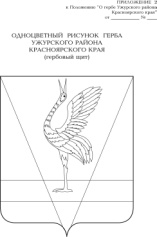 АДМИНИСТРАЦИЯ УЖУРСКОГО РАЙОНАКРАСНОЯРСКОГО КРАЯПОСТАНОВЛЕНИЕ 03.11.2022                                         г. Ужур                                                  №817О внесении изменений в постановление администрации Ужурского района от  03.11.2016 № 638 «Об утверждении муниципальной программы «Развитие дошкольного, общего и дополнительного образования Ужурского района»»  Руководствуясь ст.179 Бюджетного кодекса РФ, постановлением администрации Ужурского района от 12.08.2013 № 724 «Об утверждении Порядка принятия решений о разработке муниципальных программ Ужурского района, их формировании и реализации», Уставом Ужурского района Красноярского края, ПОСТАНОВЛЯЮ:         1. Приложение к  постановлению администрации Ужурского района от  03.11.2016 № 638 «Об утверждении муниципальной программы «Развитие дошкольного, общего и дополнительного образования Ужурского района»» изложить в новой редакции, согласно приложению.        2. Контроль за выполнением постановления возложить на заместителя главы по социальным вопросам В.А. Богданову.        3. Постановление вступает в силу в день, следующий  за днем его официального опубликования в специальном выпуске районной газеты «Сибирский хлебороб», но не ранее 01 января 2023 года.И.о.главы района                                                                             Ю.П. КазанцевПриложение к постановлению администрации Ужурского района от  03.11.2022 №817                                        1. Паспорт Программы Характеристика текущего состояния сферы образования Ужурского района с указанием основных показателей социально-экономического развития Ужурского района и анализ социальных, финансово-экономических и прочих рисков реализации программы.Программа разработана с учетом приоритетов государственной образовательной политики, перспектив социально-экономического развития Ужурского района, а также в целях реализации задач национальных проектов "Образование" и "Демография".Важнейшим экономическим приоритетом на современном этапе является повышение качества образования, поскольку инвестиции в развитие человеческого капитала - это наиболее эффективный способ размещения ресурсов. Таким образом, успешность в реализации задач социально-экономического развития Ужурского района также во многом определяется уровнем образования и культуры жителей, их мировоззренческой ориентацией и духовным развитием.В заданном контексте муниципальные образовательные учреждения становятся стартовыми площадками для участия в создании новой экономики, институтов воспитания конкурентоспособных, социально ответственных, инициативных и компетентных граждан. Направления их деятельности связаны с модернизацией содержания образования и процессов управления, участием гражданских институтов в оценке качества образования.Система образования района представлена организациями дошкольного, общего и дополнительного образования детей.Сеть дошкольных образовательных организаций района на  01.10.2022 года состоит из 5 дошкольных организаций, которые посещают 790 детей (процент укомплектованности составил  100%); 270 детей  дошкольного возраста посещают  19 дошкольных групп при 7 общеобразовательных учреждениях и одном филиале.На 01.01.2022 на территории Ужурского района проживало  2346 детей в возрасте от 0 до 7 лет, из них 1485 детей в возрасте от 3 до 7 лет. В очереди для определения в дошкольные образовательные учреждения на 01.10.2022 года нет детей в возрасте от 3 до 7 лет. Таким образом,  задача  ликвидации очередности детей от 3 до 7 лет решена  положительно. Показатели доступности дошкольного образования для детей в возрасте от 2 месяцев до 3 лет определены Государственной программой Российской Федерации "Развитие образования", утвержденной Постановлением Правительства Российской Федерации от 26.12.2017 N 1642. Благодаря национальному проекту «Демография» был построен и открыт новый детский сад №4 «Искорка». Новое образовательное учреждение рассчитано на 190 ребятишек и полностью закрывает очередь в детские сады на нашей территории.В 2021-2022 учебном году дошкольное образование, как и другие уровни образования, принимало участие в региональном и федеральном мониторингах качества образования. Мониторинг  - это информационные условия для управления качеством образования. Именно показатели мониторинга 2021-2022 года определяют векторы нашей деятельности в новом учебном году. В муниципальном мониторинге качества образования приняли участие 100% образовательных организаций, осваивающих программу дошкольного образования. Важно отметить рост качества по такому значимому критерию, как очное участие воспитанников в образовательных событиях Ужурского района.Свою лепту в высокие результаты внесли такие мероприятия, как Всероссийский фестиваль открытий и инициатив «Леонардо» и районный детский чемпионат «ПРОФИДетство», организаторами которых стали педагоги ЦДО. Были представлены 6 компетенций: «Поварское дело», «Столярное дело», «Флористика», «Малярные и декоративные работы», «Конструирование», «Сити-фермерство». Два дня (за выход в полуфинал и финал) старшие дошкольники проявляли лучшие качества мастеров своего дела, решимость к победе, умение реализовать свои способности.Конкурс не стал финальной точкой испытаний, воспитанница МБДОУ «Ужурский детский сад №3 «Журавлёнок» попробовала свои силы, став участницей регионального проекта BabySkills по профессиональной компетенции «Дизайнер одежды», продолжив путь самоопределения через  совершенствование своих способностей.Плодотворное сотрудничество ДОУ и ЦДО приносит пользу дошкольникам и развивает ЦДО.Большая работа была организована ЦДО по повышению квалификации воспитателей по направлению «Работа с одарёнными детьми». Так, был проведён межрайонный семинар «Работа с одарёнными детьми дошкольного возраста» в рамках обмена опытом по работе с одарёнными детьми.Большое значение для развития дошкольника имеет организация системы дополнительного образования в ДОУ, которое способно обеспечить переход от интересов детей к развитию их способностей. Развитие творческой активности каждого ребенка представляется главной задачей современного дополнительного образования в  ДОУ и качества образования в целом. % охвата программами  дополнительного образования в  детских садах и дошкольных группах увеличился по сравнению с прошлым годом (с 40% до 50%). Это связано с получением лицензий ДОУ на праве ведения деятельности по программам дополнительного образования.Качественное образование и воспитание детей с самого раннего возраста позволит сформировать их как личностей, привить нравственные ценности, раскрыть и развить таланты, помочь получить необходимые знания и поддержку от педагогов.В муниципальных образовательных организациях многое сделано в части обновления содержания дошкольного образования: в детских садах активно используются современные технологии работы с детьми раннего и дошкольного возраста (Лего, техническое творчество, робототехника), практики, направленные на развитие детской инициативности, исследовательской деятельности, финансовой грамотности, взаимодействия с семьей, в том числе, за счет использования онлайн-ресурсов. В учреждениях активизировалась деятельность по созданию и обновлению предметно-пространственной интерактивной среды, способствующей изучению воспитанниками компьютерных и естественных наук.В прошлом году основные программы дошкольного образования были дополнены программами воспитания, в них включены новые направления в части экономического воспитания дошкольников, формирования естественнонаучных, цифровых и инженерных компетенций человека будущего.В системе общего образования  на 01.10.2022 действует 16 организаций и 3 филиала, в которых обучается 4 273 обучающихся.Модернизация образовательных программ общего образования реализуется в соответствии с федеральными государственными стандартами и должна быть закончена в 2023 году.В муниципальной системе образования в последние годы сделан важный шаг в обновлении содержания общего образования: внедряются федеральные государственные образовательные стандарты начального, основного и среднего общего образования, а также федеральный государственный образовательный стандарт для детей с ограниченными возможностями здоровья и федеральный государственный образовательный стандарт для детей с умственной отсталостью.Региональный проект «Современная школа» подразумевает обновление материально-технической базы образовательных организаций. В  2021-2022 учебном году в четырех школах района  были созданы   центры естественно-научной и технической направленности «Точка роста».  В течение учебного года педагоги, прошедшие курсовую подготовку, использовали ресурс «Точек роста» для проведения занятий. Весной состоялся "Образовательный форум центров "Точка роста". На форуме были подведены итоги деятельности центров за 2021-2022 учебный год и обозначены перспективные направления деятельности на следующий учебный год. По итогам мониторинговых процедур эффективно сработали команды Локшинской и Малоимышской школы. Третий год в районе реализуется Модель преподавания предметной области «Технология». Для предъявления результатов изучения информационной технологии (5 класс) и социальной технологии (6 класс) на проектном уровне был проведен муниципальный медиафестиваль «BOOM». Общей темой для фестиваля стала «Народное искусство и нематериальное культурное наследие народов».  В профориентации занимает реализация проектов «Билет в будущее» и «ПроеКТОриЯ».Кроме участия в федеральных и краевых проектах, направленных на раннюю профориентацию, образовательные учреждения района организуют и принимают участие в муниципальных проектах и мероприятиях.Так, в рамках соглашения с Ужурским многопрофильным техникумом и образовательными организациями района не первый год реализуется сетевая дополнительная общеразвивающая программа «Профлайфхак» по пяти компетенциям: «Эксплуатация сельскохозяйственных машин», «Сварочные технологии», «Поварское дело» и для лиц с ограниченными возможностями «Изготовители пищевых полуфабрикатов», «Слесарное дело». Благодаря сетевому взаимодействию у нас есть призеры и победители региональных и всероссийских конкурсов.В IX открытом региональном чемпионате «Молодые профессионалы» (WorldSkills Красноярского края) в категории «Юниор» Ялалетдинов Камиль, обучающийся Березовологской школы, стал победителем в компетенции «Сварочные технологии» и прошёл в финал, где стал серебряным призером.Достижения школьников стали возможными благодаря сетевому взаимодействию с нашим техникумом и центром дополнительного образования. На муниципальном уровне проходил чемпионат корпораций «PROфесс и Я», построенный по стандартам ЮниорПрофи. Чемпионат собрал более 80 участников Ужурского района, желающих попробовать себя в 6 компетенциях.С помощью ресурса СберКласс платформы персонализированного обучения команда МБОУ «Ужурской СОШ №6» создает образовательную среду, развивающую мотивацию на освоение компетенций. Второй год вопросам практического применения технологии смешанного обучения, позволяющей максимально включить каждого ученика в образовательный процесс занимается МБОУ «Ужурская СОШ№6», в 2021 году данная школа стала краевой стажировочной площадкой по обучению учителей начальной и основной школы использованию технологии смешанного обучения в своей профессиональной деятельности. Следующая инициатива в области образовательных технологий - это пробы реализации экосистемного подхода, предъявляющего требования к результатам образования как способности использовать знания в различных жизненных ситуациях не только в пределах школы. Реализован проект «4-К». В 2022 году Ужурский район вошел в региональный проект «МетаШкола: пространство образовательных трансформаций». Проект направлен на создание в муниципалитете инновационной образовательной практики основного общего образования. В основание проекта положена идея субъективного благополучия всех участников образовательных отношений. В рамках данного проекта участники пройдут инновационную программу переподготовки. Команды школ: из Локшино, Ашпана, Кулуна и Ужурской школа №2  уже включились в работу.В целях успешной социализации, самореализации, обеспечения полноценного участия в жизни общества детей с ограниченными возможностями здоровья был  проведён муниципальный этап краевого конкурса «Лучший по профессии ».Принимали участие в движение «Абилимпикс, в  зональном этапе краевой олимпиады «Мир вокруг нас».В рамках реализации Модели инклюзивного образования в 2020-2021 учебном году осуществляли свою деятельность  муниципальные базовые (опорные) площадки, они  обеспечивали апробации новых  программ и технологий по реализации инклюзивного образования для обучающихся с ОВЗ. Для выявления успешных практик в районе был организован и проведен муниципальный конкурс «Лучшие практики инклюзивного образования». Второй год с целью создания  условий для повышения уровня профессиональной компетентности педагогов Ужурского района, осуществляющих инклюзивное обучение в общеобразовательных учреждениях, и осуществления  научно-методической поддержки педагога в процессе реализации муниципальной модели инклюзивного образования  при поддержке  «Центра развития инклюзивного образования» краевого ИПК     реализуется  муниципальная программа  «Школа инклюзивного педагога». Результативность нашей работы определяется в первую очередь победами наших ребят на олимпиадах, конференциях, соревнованиях и конкурсах различного уровня и направленности.В конкурсе «Высший пилотаж», в направлении «Урбанистика», работа обучающейся ЦДО вошла в число лучших и получила пропуск на заключительный Всероссийский этап, руководитель - Ярышкин Василий Михайлович.В номинации «Научный конвент» Ужурский район достойно представил и занял 3 место по региону учащийся 11 класса Ужурской школы № 6, руководитель - Сулекова Виктория Сергеевна.В финальном этапе Всероссийского конкурса научно-исследовательских работ имени Д.И. Менделеева была представлена работа в секции «История, искусство и культура», руководитель  - Ярышкин Василий Михайлович.В финальном этапе Всероссийского фестиваля творческих открытий и инициатив «Леонардо»:I место по России заняли выпускники Локшинской школы, руководитель - Галичанина Елена НиколаевнаIII место по России заняла ученица Малоимышской школы, руководитель - Шкуратова Анжелика Рашидовна.Ежегодно учащиеся спортивной школы достойно представляют Ужурский район на соревнованиях различного уровня. Спортсмены школы неоднократно становились победителями и призерами первенств Красноярского края, Сибирского Федерального округа, Всероссийских соревнований. Всего в текущем учебном году спортивная школа приняла участие в 117 соревнованиях различного уровня.Повышение компетентности родителей (законных представителей) обучающихся в вопросах развития и образования детей является важным условием эффективного образовательного процесса. На уровне муниципалитета были разработаны проекты:«Расширяем границы» с целью повышения компетентности родителей в работе с детьми от 0 до 4 лет, имеющих нарушения в развитии и риски возникновения нарушений посредством методов арт-терапии.«Особенные горизонты» с целью повышения компетентности родителей детей дошкольного возраста (от 3 до 7 лет), имеющих задержку речевого развития, речевые нарушения, посредством методов логопедической коррекции. «Айкьюша+» с целью обеспечения теоретической и практической готовности родителей к реализации позитивной социализации детей дошкольного возраста, в том числе детей с ОВЗ и детей-инвалидов, посредством развития социального и эмоционального интеллекта в условиях семьи. Данные управленческие практики вошли в региональный атлас образовательных практик (РАОП) Красноярского краевого института повышения квалификации. Специалисты структурного подразделения «Ужурская территориальная (районная) ПМПК» впервые принимали участие в конкурсе Уполномоченного при Президенте Российской Федерации по правам ребенка «Вектор детства – 2021», приуроченном к объявленному в России Десятилетию детства, с презентацией проекта «Уверенный старт» в номинации «Поддержка детей-инвалидов, детей с ограниченными возможностями здоровья».По обсуждению идей для управленческих проектов, направленных на повышение качества образования  был создан «Директорский клуб» Ужурского района.Участие в профессиональных конкурсах нового формата помогает не только реализовать задачи, стоящие перед творческим педагогом, но и проявить новые педагогические компетенции.Победителем в муниципальном этапе Всероссийского конкурса «Воспитатель года 2022» стала Чевычелова Екатерина Владимировна, воспитатель Ужурского детского сада №3 «Журавленок».В целях преодоления «кадрового кризиса» принимается ряд мер: практика «Педагогический класс», практика целевого обучения; практика педагогического наставничества; переподготовка учителей, поддерживаются проекты молодых педагогов. Ежегодно педагогические коллективы пополняются молодыми педагогами.    Традиционно проводится муниципальный конкурс «ПРОФИпедагог: в поисках результативности».С 2016 года ведется активная работа по включению школьников района в общероссийскую общественно-государственную детско-юношескую организацию «Российское движение школьников». В состав движения вошли все школы района. Число участников с каждым годом растет. На конец мая 2022 года число участников составило 834 обучающихся и активистов  - 77 обучающихся, что составило 21 % от числа всех обучающихся.В рамках  «Российского движения школьников» во всех  16 общеобразовательных учреждениях функционируют отряды движения военно-патриотической направленности - ВВПОД «Юнармия». Местное отделение ВВПОД Юнармия уже несколько лет подряд входит в тройку лучших отделений Красноярского края. На конец мая 2022 года в движение входят 803 обучающихся Ужурского района. Участники движения принимают самое активное участие в мероприятиях патриотической направленности школьного и муниципального уровня. Лучшие воспитанники военно-патриотических объединений Ужурского района ежегодно становятся участниками значимых мероприятий регионального и всероссийского уровня. Так, летом 2022 года юнармейцы принимали участие в следующих мероприятиях:- региональный слет патриотов в Манском районе,  организуемый МОСТ РОО "Патриот" Красноярского края (участниками стали 6 юношей и 1 девушка ВПК «Стальные журавли» -  обучающиеся из СОШ 1 и СОШ 3).- лагерные смены Центра патриотического воспитания (11 обучающихся - СОШ 1, 1 из СОШ 3, 2 - СОШ 6, 3 – СОШ 2, 1 – Крутоярская СОШ, 1 – Локшинская СОШ, 4 – Михайловская СОШ, 9 – Златоруновская СОШ). - Всероссийский юнармейский патриотический автомарш. В этом году название автомарша -  «Юнармия – Za Мир без фашизма. Красноярск-Грозный-Дагестан 2022». Ужурский район представляли обучающийся МБОУ «Ужурская СОШ № 1 им.  А.К. Харченко» и обучающийся МБОУ «Златоруновская СОШ им. К.Ф. Белошапкина».Знаком Юнармейской доблести III степени награждены:- Василиса Милованова, отряд "Искра" МБОУ "Златоруновская СОШ";- Юдин Максим, отряд "Новое поколение" МБОУ "Локшинская СОШ";- Ермаков Иван, отряд "Щит" военно-патриотического клуба "Стальные журавли" РЦМ "Вектор", МБОУ "Ужурская СОШ №1".Во всех школах функционируют волонтерские (добровольческие) отряды. Общая численность граждан, вовлеченных объединениями поддержки добровольчества (волонтерства) на базе образовательных организаций составляет 848 человек.В летний период 2022 года в Ужурском районе для детей в возрасте от 7 до 18 лет были организованы следующие формы отдыха:1.	Функционировало 16 летних оздоровительных лагерей с дневным пребыванием детей на базе 14 общеобразовательных организаций и 2 учреждений дополнительного образования. Все лагеря с дневным пребыванием своевременно получили Санитарно-эпидемиологические заключения о соответствии государственным санитарно-эпидемиологическим правилам и нормативам.Охвачено этим видом отдыха 708 детей: 1 сезон – 676 детей, 3 сезон – 32 воспитанника.В лагерях с дневным пребыванием реализовывались краткосрочные программы дополнительного образования по разным направлениям. Дети зачислялись через базу Навигатор ДО КК. Во всех лагерях определены тематические смены, реализовывались программы воспитания, разработанные на основе примерной программы воспитания подготовленной ФГБОУ «Всероссийский детский центр «Смена». Тематика смен была разнообразной: профориентационные, художественные, спортивные, краеведческие, естественнонаучные.Так, тематика научных лабораторий и проведения физико-химических опытов легла в основу программ лагерей с дневным пребыванием МБОУ «Солгонская СОШ», «Малоимышская СОШ», МБОУ «Ужурская СОШ № 6».Профориентационная смена «Поколение.RU» организована в МБОУ «Крутоярская СОШ». Работа лагерей подробно освещалась на сайтах ОО и сообществах в социальной сети VKontakte.Программа лагеря с дневным пребыванием МБОУ «Солгонская СОШ» «Лаборатория удивительных наук» направлена на Всероссийский конкурс программ и методических кейсов «Лучшая программа организации отдыха детей и их оздоровления». 2. В этом году функционировал спортивно-оздоровительный палаточный лагерь «Зенит» для 120 детей. Работал лагерь в 2 смены. Открытие и закрытие смен лагерей с дневным пребыванием и палаточного лагеря проходили при торжественном подъеме/спуске государственного флага РФ и исполнении гимна Российской Федерации. Организации участвовали в проведении Дней единых действий: День защиты детей, День России, День памяти и скорби.Приобретено 87 путёвок с частичной оплатой их стоимости за счет средств краевого бюджета в  спортивно-оздоровительный лагерь «Елочка», расположенный в Минусинском районе: на 1 смену – 38 путевок, на 2 сезон – 49 путевок. 3.	В образовательных учреждениях, где нет возможности организовать питание, функционировали социально-досуговые площадки для 70 детей (Ашпанский филиал, Тургужанская ООШ, Березовологская ООШ). На этих площадках ребята также могли пройти обучение по краткосрочным программам ДО, поучаствовать в различных мероприятиях. К примеру, в Березовологской ООШ программа площадки была приурочена к 200-летию  со дня образования Енисейской губернии и посвящена изучению культуры и традиций народов Красноярского края. В Тургужанской ООШ реализована программа «НАВИГАТУМ: планета профессий», направленная на раннюю профориентацию школьников. 4.	С целью организации временной занятости подростков, а также вовлечения  их в сферу творческой и социальной активности организована работа 12 трудовых отрядов старшеклассников. 93 старшеклассника стали причастными к реализации проектов, направленных на благоустройство территорий школ и населенных пунктов. На заработную плату выделено 680 тыс. рублей из местного бюджета. 5.	 В целях совершенствования содержания и поддержки инновационных форм и технологий организации отдыха и оздоровления детей и подростков МКУ «Управление образования» ежегодно проводит конкурс «Летняя радуга». В этом году на конкурс было подано 27 заявок. Получили финансовую поддержку 16 программ. Все программы реализованы в летних оздоровительных лагерях с дневным пребыванием и социально-досуговых площадках. 6.	С целью совершенствования работы учреждений образования по профилактике преступлений и правонарушений среди несовершеннолетних управлением образования также ежегодно проводится конкурс социальных проектов профилактической направленности «Шаг навстречу».  В этом году на конкурс подано 23 заявки, из них 15 проектов получили финансовую поддержку. Номинации этого года направлены на профилактику здорового  образа жизни,  патриотическое  и экологическое воспитание, на развитие творческой деятельности обучающихся, включая детей с ОВЗ и инвалидов, развитие медиа пространства. Так, например, в Березовологской ООШ реализован проект «Стартап «Город мастеров». В МБОУ «Ужурская СОШ № 6» - реализован проект «Будь здоров» - проведение ряда мероприятий, направленных на оздоровление учащихся и профилактику вредных привычек. В рамках реализации помимо спортивных  и развлекательных мероприятий прошли встречи с сотрудниками ПДН ОВД Сазоновой В.В. и ЛОВД Фогель А.А. Проведены беседы и разъяснена ответственность за совершения правонарушений, правила поведения в общественных местах, на железной дороге и  употребления алкогольной продукции. Активно привлекались дети группы риска и состоящие на профилактических учетах.Одним из условий успешной реализации муниципальной программы является управление рисками с целью минимизации их влияния на достижение целей муниципальной программы.К основным рискам реализации муниципальной программы относятся:1) финансово-экономические риски - недофинансирование мероприятий программы за счет бюджетов различных уровней или отсутствием финансирования ряда мероприятий, в которых предполагается софинансирование деятельности по достижению целей программы;2) нормативные правовые риски - непринятие или несвоевременное принятие необходимых нормативных актов, влияющих на мероприятия муниципальной программы;3) организационные и управленческие риски - недостаточная проработка вопросов, решаемых в рамках муниципальной программы, недостаточная подготовка управленческой команды, отставание от сроков реализации мероприятий.Устранение (минимизация) рисков связано с качеством планирования реализации муниципальной программы, обеспечением мониторинга ее реализации и оперативного внесения необходимых изменений.Важным средством обеспечения снижения рисков является проведение аттестации и переподготовка управленческих кадров системы образования.Снижение риска недостаточного финансирования возможно при обеспечении правильного расчета необходимых объемов средств муниципального бюджета, активного участия в конкурсных мероприятиях, проектах, привлечения грантовых средств и эффективного перераспределения ресурсов.Приоритеты и цели социально-экономического развития в сфере образования Ужурского района, описание основных целей и задач программы, прогноз развития сферы образования Ужурского районаСтратегическая цель Программы – это обеспечение высокого качества образования, соответствующего потребностям граждан и требованиям развития экономики Ужурского района, отдых и оздоровление детей в летний период.Основанием для определения задач является анализ исходной ситуации и ориентиры, заданные национальными проектами "Образование" и "Демография", а также Федеральным законом от 29.12.2012 № 273-ФЗ "Об образовании в Российской Федерации".Таким образом, перед муниципальной системой образования стоят следующие задачи:1) Создание  безопасных и комфортных  условий, соответствующих требованиям надзорных органов в общеобразовательных учреждениях района;2) Создание условий для получения детьми качественного образования в общеобразовательных учреждениях района, обеспечение обновление содержания образования;3) Создание  условий для получения образования детьми с ограниченными возможностями здоровья;4) Развитие  дошкольного образования, расширение спектра применения современных образовательных программ дошкольного образования;5) Создание условий для получения качественного дополнительного образования, поддержки талантливых и одаренных детей;6) Обеспечение безопасного, качественного отдыха и оздоровления детей в летний период;7) Создание условий для эффективного управления отраслью.8) Обеспечение функционирования системы персонифицированного финансирования дополнительного образования детей.Своевременная и в полном объеме реализация настоящей Программы позволит:- повысить удовлетворенность населения качеством образовательных услуг;- повысить эффективность использования бюджетных средств;- повысить привлекательность педагогической профессии и уровень квалификации преподавательских кадров;- сформировать универсальную безбарьерную среду для детей с ограниченными возможностями здоровья;- создать условия во всех общеобразовательных организациях, соответствующие требованиям федеральных государственных образовательных стандартов;- реализовывать персонифицированное финансирование и повысить доступность дополнительного образования;- увеличить охват детей 5 - 18 лет программами дополнительного образования.4.  Прогноз конечных результатов  программы, характеризующих целевое состояние (изменение состояния) уровня и качества жизни населения, социально-экономическое развитие  в сфере образования Ужурского района степени реализации других общественно значимых интересовСвоевременная и в полном объеме реализация Программы позволит:- обеспечить 86,4 % охват образованием населения в возрасте 5-18 лет;- обеспечить 100 % доступность дошкольного образования для детей в возрасте от 2 месяцев до 3 лет (находящихся в актуальной очереди на получение в текущем году дошкольного образования);- обеспечить 78,3% охват детей в возрасте 3–7 лет услугой дошкольного образования (с учетом групп кратковременного пребывания);- сохранить уровень среднего балла ЕГЭ (в расчете на 1 предмет) выше 50 баллов;- сократить долю выпускников, не получивших аттестат о среднем общем образовании, в общей численности выпускников муниципальных общеобразовательных учреждений;- обеспечить прирост процента муниципальных общеобразовательных организаций, соответствующих современным требованиям обучения, в общем количестве муниципальных общеобразовательных организаций;- обеспечить 83,3 % охват детей в возрасте 5 - 18 лет, получающих услуги по дополнительному образованию в организациях различной организационно-правовой формы и формы собственности, в общей численности детей данной возрастной группы, в том числе 14% в рамках системы персонифицированного финансирования.5. Информация по подпрограммам, отдельным мероприятиям программыВ рамках муниципальной программы в период с 2017 по 2030 годы будут реализованы 5 подпрограмм:1.  «Развитие дошкольного образования» (приложение № 4).Целью подпрограммы является сохранение и улучшение условий для получения общедоступного и бесплатного дошкольного образования, осуществления присмотра и ухода за детьми. Задачами подпрограммы являются:- обеспечение доступности дошкольного образования, соответствующего единому стандарту качества дошкольного образования. - обновление содержания и технологий дошкольного образования.- обеспечение материально-технических и кадровых ресурсов в соответствии с федеральными государственными образовательными стандартами дошкольного образования.В 2022-2023 учебном году сеть дошкольных образовательных организаций муниципалитета составляет - 5 детских садов и 20 дошкольных групп при общеобразовательных учреждениях. Основной проблемой в дошкольном образовании является недостаточное предложение в оказании услуг по реализации прав граждан на получение дошкольного образования при стабильно высоком спросе на дошкольные образовательные услуги, реализуемые в сочетании с содержанием детей в течение рабочего дня.Образовательная деятельность дошкольных образовательных организаций осуществляется в соответствии с федеральными государственными требованиями к основной общеобразовательной программе дошкольного образования.Ограниченность финансовых, кадровых ресурсов побуждает к оптимизации использования площадей помещений, энерго и трудозатрат, концентрации материальных ресурсов. Мероприятия подпрограммы направлены на обеспечение обновления структуры и содержания образования, в том числе на развитие получения дошкольного образования, создание условий для безопасного и комфортного пребывания в дошкольных образовательных учреждениях.Мероприятия указанной подпрограммы позволят повысить качество предоставления услуги дошкольного образования, в том числе за счет моральной и материальной заинтересованности педагогических кадров.2. «Развитие общего образования» (приложение № 5).Основная цель данной подпрограммы - предоставление общедоступного и качественного общего образования, создание равных возможностей для современного качественного образования, позитивной социализации детей.Задача: обеспечить условия и качество обучения, соответствующие федеральным государственным стандартам начального общего, основного общего, среднего общего образования.Система общего образования состоит из 16 образовательных организаций и 3 филиалов. Увеличение общего контингента обучающихся в общеобразовательных организациях связано с общей демографической ситуацией в районе. С целью создания необходимых (базовых) условий для реализации основных образовательных программ в соответствии с требованиями федеральных государственных образовательных стандартов начального и основного общего образования осуществляется оснащение общеобразовательных организаций района учебным оборудованием, обеспечение учебниками и повышение квалификации учителей и руководителей общеобразовательных организаций района.На 01.09.2022 г. 100% школьников всех уровней общеобразовательных организаций района обучаются по федеральному государственному образовательному стандарту.За 2021-2022 учебный год все  обучающиеся с первого по одиннадцатый класс  общеобразовательных организаций района обеспечены необходимыми бесплатными учебниками. Мероприятия подпрограммы направлены на повышение качества инфраструктуры обучения и доступности качественного образования, создание условий для сохранения и укрепления здоровья обучающихся, обеспечение безопасности обучающихся и работников общеобразовательных учреждений, позволит создать условия, соответствующие требованиям федеральных государственных стандартов в общеобразовательных учреждениях района, обеспечивающие равные возможности для современного качественного образования, повысить удовлетворенность населения качеством предоставляемых образовательных услуг, создание условий для развития инклюзивного образования, реализацию федерального государственного образовательного стандарта для детей с ограниченными возможностями здоровья и федерального государственного образовательного стандарта для детей с умственной отсталостью (интеллектуальными нарушениями), обеспечение роста качества и доступности образовательных услуг детям с ограниченными возможностями здоровья (далее - дети с ОВЗ) в общеобразовательных учреждениях средствами реализации системных мероприятий.3. «Развитие дополнительного образования» (приложение № 6). Данная подпрограмма нацелена на предоставление общедоступного и качественного дополнительного образования вне зависимости от места проживания, уровня достатка и состояния здоровья обучающихся. Мероприятия указанной подпрограммы позволят повысить кадровый потенциал и конкурентные преимущества учреждений муниципальной системы дополнительного образования детей, способные решить задачи модернизации образования.Задачами подпрограммы являются:- создание условий для получения качественного дополнительного образования, поддержки талантливых и одаренных детей;- обеспечение функционирования системы персонифицированного финансирования, обеспечивающей свободу выбора образовательных программ, равенство доступа к дополнительному образованию за счет средств бюджетной системы, легкость и оперативность смены осваиваемых образовательных программ.Планируется обеспечить материально-техническую поддержку муниципальных учреждений, осуществляющих работу с одаренными детьми, реализовать систему муниципальных мероприятий (олимпиады, конкурсы, форумы, образовательные проекты, соревнования, фестивали и другие), направленных на поддержку одаренных детей, возможность участия одаренных детей в конкурсах, соревнованиях, олимпиадах, турнирах за пределами Ужурского района. В районе работает многоуровневая система предъявления результатов образовательной деятельности детей (конкурсы, выставки, фестивали, конференции,  спартакиады и т.д.).Вместе с тем, решение задачи развития доступности и повышения качества дополнительного образования в настоящее время затруднено рядом обстоятельств:«ветхая» материально-техническая база муниципальных образовательных организаций дополнительного образования детей, что обусловлено их недостаточным финансированием;удаленность школ от центра дополнительного образования и спортивной школы;невозможность удовлетворения образовательных потребностей нового поколения в рамках существующей инфраструктуры.С целью развития системы дополнительного образования необходимо создать условия для:развития инфраструктуры и укрепления материально-технической базы организаций дополнительного образования детей для формирования и реализации современного содержания дополнительного образования, обеспечения его высокого качества и дифференцированного характера при массовой доступности;распространения сетевых форм организации дополнительного образования детей, предполагающих объединение разных по типу и масштабам связей между образовательными учреждениями, организациями для достижения общих целей реализуемой образовательной программы, включая использования ресурсов негосударственного сектора в предоставлении услуг дополнительного образования детей;профессионального развития педагогических кадров дополнительного образования.На базе общеобразовательных школ района создано 12 физкультурно-спортивных клубов, в которых занимается свыше 2 тысяч  школьников. Ключевыми мероприятиями внеурочной физкультурно-спортивной деятельности школьников являются: Всероссийские спортивные соревнования школьников «Президентские состязания» (далее – Президентские состязания») и Всероссийские спортивные игры школьников «Президентские спортивные игры» (в Красноярском крае – «Школьная спортивная лига»), которые проводятся в соответствии с Указом Президента Российской Федерации от 30 июля 2010г. № 948 «О проведении всероссийских спортивных соревнований (игр) школьников». В учреждениях дополнительного образования функционирует система персонифицированного финансирования.4. «Безопасный, качественный отдых и оздоровление детей в летний период» (приложение № 7).Целью подпрограммы является создание в системе образования равных возможностей для позитивной социализации детей, отдыха и оздоровления детей в летний период.Задачей подпрограммы является создание необходимых и достаточных условий для полноценного оздоровления, отдыха и занятости детей в каникулярное времяМероприятия по проведению оздоровительной кампании решают задачу по созданию необходимых и достаточных условий для полноценного оздоровления, отдыха и занятости детей в каникулярное время.5. «Обеспечение реализации муниципальной программы и прочие мероприятия в области образования» (приложение № 8).Мероприятие направлено на обеспечение эффективного управления отраслью "Образование" Ужурского района, а также на материально-техническое, организационное, кадровое и информационное обеспечение реализации настоящей подпрограммы.Основная цель данной подпрограммы - создание условий для эффективного управления отраслью "Образование" в Ужурском районе и реализация отдельных переданных государственных полномочий.Задачами подпрограммы являются:- содействие сокращению предметных вакансий в школах района посредством привлечения, закрепления и создания условий для профессионального развития педагогов образовательных организаций района, в том числе за счет привлечения молодых учителей в возрасте до 30 лет;- обеспечение функционирования системы подготовки, переподготовки и повышения квалификации педагогических кадров и ее модернизация;- организация деятельности аппарата управления и организаций, обеспечивающих деятельность образовательных организаций, направленной на эффективное управление системой образования.В программе не предусмотрены отдельные мероприятия.6. Информация об основных мерах правового регулирования в  сфере образования Ужурского района  направленных на достижение цели и (или) задач программы Основные приоритеты Программы сформированы с учетом целей и задач, представленных в следующих нормативных правовых актах:Бюджетном кодексе Российской Федерации;Федеральном законе от 24.07.1998 N 124-ФЗ "Об основных гарантиях прав ребенка в Российской Федерации";Федеральном законе от 24.06.1999 N 120-ФЗ "Об основах системы профилактики безнадзорности и правонарушений несовершеннолетних";Федеральном законе от 06.10.2003 N 131-ФЗ "Об общих принципах организации местного самоуправления в Российской Федерации";Федеральном законе от 29.12.2012 N 273-ФЗ "Об образовании в Российской Федерации";Указе    Президента Российской Федерации от 09.10.2007 N 1351 "Об утверждении Концепции демографической политики Российской Федерации на период до 2025 года";Указе Президента Российской Федерации от 28.04.2008 N 607 "Об оценке эффективности деятельности органов местного самоуправления городских округов и муниципальных районов";Указе Президента Российской Федерации от 07.05.2012 N 599 "О мерах по реализации государственной политики в области образования и науки";Указе Президента Российской Федерации от 07.05.2018 N 204 "О национальных целях и стратегических задачах развития Российской Федерации на период до 2024 года";Постановлении Правительства Российской Федерации от 17.12.2012 N 1317 "О мерах по реализации Указа Президента Российской Федерации от 28 апреля 2008 г. N 607 "Об оценке эффективности деятельности органов местного самоуправления городских округов и муниципальных районов" и подпункта "и" пункта 2 Указа Президента Российской Федерации от 7 мая 2012 г. N 601 "Об основных направлениях совершенствования системы государственного управления";Постановлении Правительства Российской Федерации от 26.12.2017 N 1642 "Об утверждении государственной программы Российской Федерации "Развитие образования";Стратегии социально-экономического развития Красноярского края до 2030 года от 30.10.2018 №647-п;Распоряжении Правительства Российской Федерации от 17.10.2018 N 2245-р "концепция подготовки спортивного резерва в Российской Федерации до 2025 года";Распоряжении Правительства Российской Федерации от 31.03.2022 N 678-р "Об утверждении Концепции развития дополнительного образования детей до 2030 г.";Приказе Министерства образования и науки Российской Федерации от 17.10.2013 N 1155 "Об утверждении федерального государственного образовательного стандарта дошкольного образования";Приказе Министерства образования и науки Российской Федерации от 06.10.2009 N 373 "Об утверждении и введении в действие федерального государственного образовательного стандарта начального общего образования";Приказе Министерства образования и науки Российской Федерации от 17.12.2010 N 1897 "Об утверждении федерального государственного образовательного стандарта основного общего образования";Приказе Министерства образования и науки Российской Федерации от 17.05.2012 N 413 "Об утверждении федерального государственного образовательного стандарта среднего общего образования";Приказе Министерства образования и науки Российской Федерации от 19.12.2014 N 1598 "Об утверждении федерального государственного образовательного стандарта начального общего образования обучающихся с ограниченными возможностями здоровья";Приказе Министерства образования и науки Российской Федерации от 19.12.2014 N 1599 "Об утверждении федерального государственного образовательного стандарта образования обучающихся с умственной отсталостью (интеллектуальными нарушениями)";Законе Красноярского края от 02.11.2000 N 12-961 "О защите прав ребенка";Законе Красноярского края от 31.10.2002 N 4-608 "О системе профилактики безнадзорности и правонарушений несовершеннолетних";Законе Красноярского края от 26.06.2014 N 6-2519 "Об образовании в Красноярском крае"7. Перечень объектов недвижимого имущества муниципальной собственности Ужурского района, подлежащих строительству, реконструкции, техническому перевооружению или приобретениюОбъектов недвижимого имущества муниципальной собственности Ужурского района, подлежащих строительству, реконструкции, техническому перевооружению или приобретению данной Программой не предусмотрено.8. Информация о ресурсном обеспечении ПрограммыИнформация о ресурсном обеспечении программы за счет средств районного бюджета (с расшифровкой по главным распорядителям средств бюджета, в разрезе подпрограмм, отдельных мероприятий программы) представлена в приложении № 2 к Программе.Информация об источниках финансирования подпрограмм, отдельных мероприятий муниципальной программы Ужурского района (средства районного бюджета, в том числе средства, поступившие из бюджетов других уровней бюджетной системы, бюджетов государственных внебюджетных фондов) представлена в приложении № 3 к Программе.Мероприятия, направленные на реализацию научной, научно-технической и инновационной деятельностиМероприятий, направленных на реализацию научной, научно-технической и инновационной деятельности данной Программой не предусмотрено. Мероприятия, реализуемые в рамках государственно-частного партнерстваМероприятий, реализуемых в рамках государственно-частного партнерства данной Программой не предусмотрено. Мероприятия, реализуемые за счет средств внебюджетных фондовМероприятий, реализуемых за счет средств внебюджетных фондов   данной Программой не предусмотрено.Реализация в  сфере образования на территории Ужурского района инвестиционных проектов, исполнение которых полностью или частично осуществляется за счет средств районного бюджетаМероприятий, реализуемых проекты, исполнение которых полностью или частично осуществляется за счет средств районного бюджета данной Программой не предусмотрено. Мероприятия,  направленные на развитие сельских территорийМероприятий, направленных на развитие сельских территорий данной Программой не предусмотрено.Бюджетные ассигнования на оплату муниципальных контрактов на выполнение работ, оказание услуг для обеспечения нужд Ужурского района, длительность производственного цикла выполнения, оказания которых превышает срок действия утвержденных лимитов бюджетных обязательств, за исключением муниципальных контрактов, финансируемых за счет бюджетных ассигнований на осуществление бюджетных инвестиций в объекты муниципальной собственности Ужурского района, а также муниципальных контрактов на поставки товаров для обеспечения нужд Ужурского района на срок, превышающий срок действия утвержденных лимитов бюджетных обязательств, предусматривающих встречные обязательства, не связанные с предметами их исполненияВ планируемом периоде не предусмотрено заключение муниципальных контрактов на выполнение работ, оказание услуг для обеспечения нужд Ужурского района, длительность производственного цикла выполнения, оказания которых превышает срок действия утвержденных лимитов бюджетных обязательств.Приложение № 2 к ПрограммеПриложение № 4 к Программе1. Паспорт подпрограммы 12. Мероприятия подпрограммы 1Мероприятия подпрограммы 1 представлены в приложении  к подпрограмме.3.Механизм реализации подпрограммы 1Главным распорядителем бюджетных средств является  Муниципальное казенное учреждение «Управление образования Ужурского района».Реализация мероприятий подпрограммы 1 осуществляется посредством заключения контрактов (договоров) на поставки товаров, выполнение работ, оказание услуг для муниципальных нужд в соответствии с действующим законодательством РФ.4. Управление подпрограммой 1 и контроль за ходом ее выполненияУправление реализацией подпрограммы 1 осуществляет Муниципальное казенное учреждение  «Управление образования Ужурского района», являясь главным распорядителем средств.Полугодовой и годовой отчет о реализации программы предоставляется Муниципальным казенным учреждением  «Управление образования Ужурского района» в отдел экономики и прогнозирования и финансовое управление администрации Ужурского района по форме в установленные сроки.Контроль за ходом реализации подпрограммы 1 осуществляет Муниципальное казенное учреждение  «Управление образования Ужурского района» и финансовое управление администрации Ужурского района. Приложение № 5 к Программе1. Паспорт подпрограммы 22. Мероприятия подпрограммы 2Мероприятия подпрограммы 2 представлены в приложении к подпрограмме.3. Механизм реализации  подпрограммы 2Главным распорядителем бюджетных средств является Муниципальное казенное учреждение «Управление образование Ужурского района».Реализация мероприятий подпрограммы 2 осуществляется посредством заключения контрактов (договоров) на поставки товаров, выполнения работ, оказание услуг для муниципальных нужд в соответствии с действующим законодательством РФ.4. Управление подпрограммой 2 и контроль за ее исполнениемУправление реализацией подпрограммы 2 осуществляет Муниципальное казенное учреждение  «Управление образования Ужурского района»,  являясь главным распорядителем средств.Полугодовой и годовой отчет о реализации программы предоставляется  Муниципальным казенным учреждением  «Управление образования Ужурского района» в отдел экономики и прогнозирования и финансовое управление администрации Ужурского района по форме в установленные сроки.Контроль за ходом реализации подпрограммы 2 осуществляет Муниципальное казенное учреждение  «Управление образования Ужурского района» и финансовое управление администрации Ужурского района..Приложение № 6 к Программе1. Паспорт подпрограммы 32. Мероприятия подпрограммы 3Мероприятия подпрограммы 3 представлены в приложении к подпрограмме.  3. Механизм реализации подпрограммы 3Главным распорядителем бюджетных средств является МКУ «Управление образования».Реализация мероприятий подпрограммы 3 осуществляется посредством заключения контрактов (договоров) на поставки товаров, выполнение работ, оказание услуг для муниципальных нужд в соответствии с действующим законодательством РФ.4. Управление подпрограммой 3 и контроль за ее исполнениемУправление реализацией подпрограммы 3 осуществляет Муниципальное казенное учреждение  «Управление образования Ужурского района»,  являясь главным распорядителем средств.Полугодовой и годовой отчет о реализации программы предоставляется  Муниципальным казенным учреждением  «Управление образования Ужурского района» в отдел экономики и прогнозирования и финансовое управление администрации Ужурского района по форме в установленные сроки.Контроль за ходом реализации подпрограммы 3 осуществляет Муниципальное казенное учреждение  «Управление образования Ужурского района» и финансовое управление администрации Ужурского района.Приложение № 7 к Программе1. Паспорт подпрограммы 4  2. Мероприятия подпрограммы 4Мероприятия подпрограммы 4 представлены в приложении к подпрограмме.3. Механизм реализации подпрограммы 4Главных распорядителем бюджетных средств является МКУ «Управление образования».Реализация мероприятий подпрограммы 4 осуществляется посредством заключения контрактов (договоров) на поставки товаров, выполнение работ, оказание услуг для муниципальных нужд в соответствии с действующим законодательством РФ.4. Управление подпрограммой 4 контроль за ее исполнениемУправление реализацией подпрограммы 4 осуществляет Муниципальное казенное учреждение  «Управление образования Ужурского района», являясь главным распорядителем средств.Полугодовой и годовой отчет о реализации программы предоставляется  Муниципальным казенным учреждением  «Управление образования Ужурского района» в отдел экономики и прогнозирования и финансовое управление администрации Ужурского района по форме в установленные сроки.Контроль за ходом реализации подпрограммы 4 осуществляет Муниципальное казенное учреждение  «Управление образования Ужурского района» и финансовое управление администрации Ужурского района.Приложение № 8 к Программе1. Паспорт подпрограммы 52. Мероприятия подпрограммы 5Мероприятия подпрограммы представлены в приложении к подпрограмме 5.3. Механизм реализации подпрограммы 5Главным распорядителем бюджетных средств является Муниципальное казенное учреждение  «Управление образования Ужурского района».Реализация подпрограммы 5 осуществляется Муниципальным казенным учреждением  «Управление образования Ужурского района», подведомственными ему организациями в рамках действующего законодательства.4. Управление подпрограммой 5и контроль за ее исполнениемУправление реализацией подпрограммы 5 осуществляет Муниципальное казенное учреждение  «Управление образования Ужурского района»,  являясь главным распорядителем средств.Полугодовой и годовой отчет о реализации программы предоставляется  Муниципальным казенным учреждением  «Управление образования Ужурского района» в отдел экономики и прогнозирования и финансовое управление администрации Ужурского района по форме в установленные сроки.Контроль за ходом реализации подпрограммы 5 осуществляет Муниципальное казенное учреждение  «Управление образования Ужурского района» и финансовое управление администрации Ужурского района.Наименование муниципальной программы Муниципальная программа «Развитие дошкольного, общего и дополнительного образования Ужурского района» (далее – Программа)Основание для разработки муниципальной программыст. 179 Бюджетного кодекса РФ, постановление администрации Ужурского района от 12.08.2013 № 724 «Порядок принятия решений о разработке муниципальных программ Ужурского района, их формировании и реализации», постановление  администрации Ужурского района от 26.08.2019 № 537  «Об утверждении перечня  муниципальных программ Ужурского района»Ответственный исполнитель муниципальной программы Муниципальное казенное учреждение  «Управление образования Ужурского района» Соисполнители муниципальной программыПеречень подпрограмм и отдельных мероприятий  муниципальной программыПодпрограмма 1 «Развитие дошкольного образования»;Подпрограмма 2 «Развитие общего образования»;Подпрограмма 3 «Развитие дополнительного образования детей»;Подпрограмма 4 «Безопасный, качественный отдых и оздоровление детей в летний период»;Подпрограмма 5 «Обеспечение реализации муниципальной программы и прочие мероприятия в области образования»Цели муниципальной программыОбеспечение высокого качества образования, соответствующего потребностям граждан и требованиям развития экономики Ужурского района, отдых и оздоровление детей в летний периодЗадачи муниципальной программыСоздание  безопасных и комфортных  условий, соответствующих требованиям надзорных органов в общеобразовательных учреждениях района;Создание условий для получения детьми качественного образования в общеобразовательных учреждениях района, обеспечение  обновление содержания образования;Создание  условий для получения образования детьми с ограниченными возможностями здоровья;Развитие  дошкольного образования, расширение спектра применения современных образовательных программ дошкольного образования;Создание условий для получения качественного дополнительного образования, поддержки талантливых и одаренных детей;Обеспечение безопасного, качественного отдыха и оздоровления детей в летний период;Создание условий для эффективного управления отраслью.Обеспечение функционирования системы персонифицированного финансирования дополнительного образования детей.Этапы и сроки реализации муниципальной программы2017 – 2030 гг.Перечень целевых показателей с указанием планируемых к достижению значений в результате реализации муниципальной программыСогласно приложению к паспорту ПрограммыРесурсное обеспечение муниципальной программыОбъем финансирования программы – 6 934 761,6 тыс. руб., в том числе по годам реализации:на 2017г. –587 233,5 тыс. руб.на 2018г. – 699 122,9 тыс. руб.на 2019г. – 751 949,2 тыс. руб.на 2020г. – 841 009,4 тыс. руб.на 2021г. –877 039,4 тыс. руб.на 2022 г.- 971 655,1 тыс. руб.на 2023 г. – 943 599,0 тыс. руб.на 2024 г. – 892 138,5 тыс. руб.на 2025 г. – 371 014,6 тыс. руб.из них:из средств федерального бюджета – 194 418,2 тыс. руб.:на 2017г. – 0,00 тыс. руб.на 2018г. – 0,00 тыс. руб.на 2019г. – 0,00 тыс. руб.на 2020г. – 24 649,8 тыс. руб.на 2021г. – 45 136,8 тыс. руб.на 2022 г. – 54 148,3 тыс. руб.на 2023 г. – 53 632,4 тыс. руб.на 2024 г. – 16 850,9 тыс. руб.на 2025 г. – 0,0 тыс. руб.из средств краевого бюджета– 3 736 576,4 тыс. руб.:на 2017г. – 357 554,8    тыс. руб.на 2018г. – 401 138,1    тыс. руб.на 2019г. – 489 081,8   тыс. руб.на 2020г. – 469 929,9 тыс. руб.на 2021г. – 473 136,9 тыс. руб.на 2022 г. –537 749,7 тыс. руб.на 2023 г. – 503 712,2 тыс. руб.на 2024 г. –  504 273,0 тыс. руб.на 2025 г. –  0,0 тыс. руб.из районного бюджета – 3 003 767,0 тыс. руб.:на 2017г. – 229 678,7 тыс. руб.на 2018г. – 297 984,8 тыс. руб.на 2019г. – 262 867,4 тыс. руб.на 2020г. – 346 429,7 тыс. руб.на 2021г. – 358 765,7 тыс. руб.на 2022 г. – 379 757,1 тыс. руб.на 2023 г. – 386 254,4 тыс. руб.на 2024 г. – 371 014,6 тыс. руб.на 2025 г. – 371 014,6 тыс. руб.Приложение к паспорту Программы Приложение к паспорту Программы Приложение к паспорту Программы Перечень целевых показателей муниципальной программы Ужурского района с указанием планируемых 
к достижению значений в результате реализации муниципальной программы Ужурского районаПеречень целевых показателей муниципальной программы Ужурского района с указанием планируемых 
к достижению значений в результате реализации муниципальной программы Ужурского районаПеречень целевых показателей муниципальной программы Ужурского района с указанием планируемых 
к достижению значений в результате реализации муниципальной программы Ужурского районаПеречень целевых показателей муниципальной программы Ужурского района с указанием планируемых 
к достижению значений в результате реализации муниципальной программы Ужурского районаПеречень целевых показателей муниципальной программы Ужурского района с указанием планируемых 
к достижению значений в результате реализации муниципальной программы Ужурского районаПеречень целевых показателей муниципальной программы Ужурского района с указанием планируемых 
к достижению значений в результате реализации муниципальной программы Ужурского районаПеречень целевых показателей муниципальной программы Ужурского района с указанием планируемых 
к достижению значений в результате реализации муниципальной программы Ужурского районаПеречень целевых показателей муниципальной программы Ужурского района с указанием планируемых 
к достижению значений в результате реализации муниципальной программы Ужурского районаПеречень целевых показателей муниципальной программы Ужурского района с указанием планируемых 
к достижению значений в результате реализации муниципальной программы Ужурского района№ п/пЦели, целевые показатели муниципальной программыЕдиница  измеренияГоды реализации муниципальной программыГоды реализации муниципальной программыГоды реализации муниципальной программыГоды реализации муниципальной программыГоды реализации муниципальной программыГоды реализации муниципальной программы№ п/пЦели, целевые показатели муниципальной программыЕдиница  измерения2022202320242025годы до конца реализации муниципальной программы в пятилетнем интервалегоды до конца реализации муниципальной программы в пятилетнем интервале№ п/пЦели, целевые показатели муниципальной программыЕдиница  измерения202220232024202520262030123456789Цель: обеспечение высокого качества образования, соответствующего потребностям граждан и требованиям развития экономики Ужурского района, отдых и оздоровление детей в летний периодЦель: обеспечение высокого качества образования, соответствующего потребностям граждан и требованиям развития экономики Ужурского района, отдых и оздоровление детей в летний периодЦель: обеспечение высокого качества образования, соответствующего потребностям граждан и требованиям развития экономики Ужурского района, отдых и оздоровление детей в летний периодЦель: обеспечение высокого качества образования, соответствующего потребностям граждан и требованиям развития экономики Ужурского района, отдых и оздоровление детей в летний периодЦель: обеспечение высокого качества образования, соответствующего потребностям граждан и требованиям развития экономики Ужурского района, отдых и оздоровление детей в летний периодЦель: обеспечение высокого качества образования, соответствующего потребностям граждан и требованиям развития экономики Ужурского района, отдых и оздоровление детей в летний периодЦель: обеспечение высокого качества образования, соответствующего потребностям граждан и требованиям развития экономики Ужурского района, отдых и оздоровление детей в летний периодЦель: обеспечение высокого качества образования, соответствующего потребностям граждан и требованиям развития экономики Ужурского района, отдых и оздоровление детей в летний период1Удельный вес численности населения в возрасте 5-18 лет, охваченного общим образованием, в общей численности населения в возрасте 5-18 лет%84,384,985,386,490,31002Доступность дошкольного образования для детей в возрасте от 2 месяцев до 3 лет (отношение численности детей в возрасте от 2 месяцев до 3 лет, получающих дошкольное образование в текущем году, к сумме численности детей в возрасте от 2 месяцев до 3 лет, получающих дошкольное образование в текущем году, и численности детей в возрасте от 2 месяцев до 3 лет, находящихся в актуальной очереди на получение в текущем году дошкольного образования)%1001001001001001003Отношение численности детей в возрасте 3–7 лет, которым предоставлена возможность получать услуги дошкольного образования, к численности детей в возрасте от 3 до 7 лет, скорректированной на численность детей в возрасте от 5 до 7 лет, обучающихся в школе, проживающих на территории Красноярского края (с учетом групп кратковременного пребывания)%68,468,872,178,387,293,44Доля школ района, имеющих средний балл ЕГЭ (в расчете на 1 предмет) выше 50 баллов%100100,0100,0100,0100,0100,05Доля выпускников, не получивших аттестат о среднем общем образовании, в общей численности выпускников муниципальных общеобразовательных учреждений%5,3не более 5,5не более 4не более 3не более 3не более 36Доля муниципальных общеобразовательных организаций, соответствующих современным требованиям обучения, в общем количестве муниципальных общеобразовательных организаций%88,288,293,7593,751001007Доля детей в возрасте 5 - 18 лет, получающих услуги по дополнительному образованию в организациях различной организационно-правовой формы и формы собственности, в общей численности детей данной возрастной группы%67,067,075,283,392,31008Доля детей в возрасте от 5 до 18 лет, имеющих право на получение дополнительного образования в рамках системы персонифицированного финансирования в общей численности детей от 5 до 18 лет%9,512,013,014,015,025,0Информация о ресурсном обеспечении муниципальной программы Ужурского района за счет средств районного бюджета, в том числе средств, поступивших из бюджетов других уровней бюджетной системы и бюджетов государственных внебюджетных фондовИнформация о ресурсном обеспечении муниципальной программы Ужурского района за счет средств районного бюджета, в том числе средств, поступивших из бюджетов других уровней бюджетной системы и бюджетов государственных внебюджетных фондовИнформация о ресурсном обеспечении муниципальной программы Ужурского района за счет средств районного бюджета, в том числе средств, поступивших из бюджетов других уровней бюджетной системы и бюджетов государственных внебюджетных фондовИнформация о ресурсном обеспечении муниципальной программы Ужурского района за счет средств районного бюджета, в том числе средств, поступивших из бюджетов других уровней бюджетной системы и бюджетов государственных внебюджетных фондовИнформация о ресурсном обеспечении муниципальной программы Ужурского района за счет средств районного бюджета, в том числе средств, поступивших из бюджетов других уровней бюджетной системы и бюджетов государственных внебюджетных фондовИнформация о ресурсном обеспечении муниципальной программы Ужурского района за счет средств районного бюджета, в том числе средств, поступивших из бюджетов других уровней бюджетной системы и бюджетов государственных внебюджетных фондовИнформация о ресурсном обеспечении муниципальной программы Ужурского района за счет средств районного бюджета, в том числе средств, поступивших из бюджетов других уровней бюджетной системы и бюджетов государственных внебюджетных фондовИнформация о ресурсном обеспечении муниципальной программы Ужурского района за счет средств районного бюджета, в том числе средств, поступивших из бюджетов других уровней бюджетной системы и бюджетов государственных внебюджетных фондовИнформация о ресурсном обеспечении муниципальной программы Ужурского района за счет средств районного бюджета, в том числе средств, поступивших из бюджетов других уровней бюджетной системы и бюджетов государственных внебюджетных фондовИнформация о ресурсном обеспечении муниципальной программы Ужурского района за счет средств районного бюджета, в том числе средств, поступивших из бюджетов других уровней бюджетной системы и бюджетов государственных внебюджетных фондовИнформация о ресурсном обеспечении муниципальной программы Ужурского района за счет средств районного бюджета, в том числе средств, поступивших из бюджетов других уровней бюджетной системы и бюджетов государственных внебюджетных фондовИнформация о ресурсном обеспечении муниципальной программы Ужурского района за счет средств районного бюджета, в том числе средств, поступивших из бюджетов других уровней бюджетной системы и бюджетов государственных внебюджетных фондовИнформация о ресурсном обеспечении муниципальной программы Ужурского района за счет средств районного бюджета, в том числе средств, поступивших из бюджетов других уровней бюджетной системы и бюджетов государственных внебюджетных фондовИнформация о ресурсном обеспечении муниципальной программы Ужурского района за счет средств районного бюджета, в том числе средств, поступивших из бюджетов других уровней бюджетной системы и бюджетов государственных внебюджетных фондовИнформация о ресурсном обеспечении муниципальной программы Ужурского района за счет средств районного бюджета, в том числе средств, поступивших из бюджетов других уровней бюджетной системы и бюджетов государственных внебюджетных фондовИнформация о ресурсном обеспечении муниципальной программы Ужурского района за счет средств районного бюджета, в том числе средств, поступивших из бюджетов других уровней бюджетной системы и бюджетов государственных внебюджетных фондовИнформация о ресурсном обеспечении муниципальной программы Ужурского района за счет средств районного бюджета, в том числе средств, поступивших из бюджетов других уровней бюджетной системы и бюджетов государственных внебюджетных фондовИнформация о ресурсном обеспечении муниципальной программы Ужурского района за счет средств районного бюджета, в том числе средств, поступивших из бюджетов других уровней бюджетной системы и бюджетов государственных внебюджетных фондовИнформация о ресурсном обеспечении муниципальной программы Ужурского района за счет средств районного бюджета, в том числе средств, поступивших из бюджетов других уровней бюджетной системы и бюджетов государственных внебюджетных фондовИнформация о ресурсном обеспечении муниципальной программы Ужурского района за счет средств районного бюджета, в том числе средств, поступивших из бюджетов других уровней бюджетной системы и бюджетов государственных внебюджетных фондовИнформация о ресурсном обеспечении муниципальной программы Ужурского района за счет средств районного бюджета, в том числе средств, поступивших из бюджетов других уровней бюджетной системы и бюджетов государственных внебюджетных фондовИнформация о ресурсном обеспечении муниципальной программы Ужурского района за счет средств районного бюджета, в том числе средств, поступивших из бюджетов других уровней бюджетной системы и бюджетов государственных внебюджетных фондовИнформация о ресурсном обеспечении муниципальной программы Ужурского района за счет средств районного бюджета, в том числе средств, поступивших из бюджетов других уровней бюджетной системы и бюджетов государственных внебюджетных фондовИнформация о ресурсном обеспечении муниципальной программы Ужурского района за счет средств районного бюджета, в том числе средств, поступивших из бюджетов других уровней бюджетной системы и бюджетов государственных внебюджетных фондов№ п/пСтатус (муниципальная программа Ужурского района, подпрограмма)Наименование муниципальной программы Ужурского района, подпрограммы Наименование главного распорядителя бюджетных средств (далее – ГРБС)Код бюджетной классификацииКод бюджетной классификацииКод бюджетной классификацииКод бюджетной классификацииОчередной финансовый годПервый год планового периодаВторой год планового периодаИтого на очередной финансовый год и плановый периодИтого на очередной финансовый год и плановый период№ п/пСтатус (муниципальная программа Ужурского района, подпрограмма)Наименование муниципальной программы Ужурского района, подпрограммы Наименование главного распорядителя бюджетных средств (далее – ГРБС)ГРБСРзПрЦСРВРпланпланпланИтого на очередной финансовый год и плановый периодИтого на очередной финансовый год и плановый период1234567810111213131Муниципальная программа Ужурского района «Развитие дошкольного, общего и дополнительного образования Ужурского района» всего расходные обязательства ХХХХ943 599,0892 138,5371 014,62 206 752,12 206 752,11Муниципальная программа Ужурского района «Развитие дошкольного, общего и дополнительного образования Ужурского района» в том числе по ГРБС:1Муниципальная программа Ужурского района «Развитие дошкольного, общего и дополнительного образования Ужурского района» МКУ "Управление образования"050ХХХ943 599,0892 138,5371 014,62 206 752,12 206 752,12Подпрограмма 1«Развитие дошкольного образования»всего расходные обязательстваХХХХ195 249,0191 749,075 857,0462 855,0462 855,02Подпрограмма 1«Развитие дошкольного образования»в том числе по ГРБС:ХХХ2Подпрограмма 1«Развитие дошкольного образования»МКУ "Управление образования"050ХХХ195 249,0191 749,075 857,0462 855,0462 855,03Подпрограмма 2 «Развитие общего образования» всего расходные обязательстваХХХХ568 419,9527 348,6137 405,31 233 173,81 233 173,83Подпрограмма 2 «Развитие общего образования» в том числе по ГРБС:ХХХ3Подпрограмма 2 «Развитие общего образования» МКУ "Управление образования"050ХХХ568 419,9527 348,6137 405,31 233 173,81 233 173,84Подпрограмма 3«Развитие дополнительного образования детей»всего расходные обязательстваХХХХ76 972,272 422,262 119,2211 513,6211 513,64Подпрограмма 3«Развитие дополнительного образования детей»в том числе по ГРБС:ХХХ4Подпрограмма 3«Развитие дополнительного образования детей»МКУ "Управление образования"050ХХХ76 972,272 422,262 119,2211 513,6211 513,65Подпрограмма 4«Безопасный, качественный отдых и оздоровление детей в летний период»всего расходные обязательстваХХХХ6 134,85 965,6980,013 080,413 080,45Подпрограмма 4«Безопасный, качественный отдых и оздоровление детей в летний период»в том числе по ГРБС:ХХХ5Подпрограмма 4«Безопасный, качественный отдых и оздоровление детей в летний период»МКУ "Управление образования"050ХХХ6 134,85 965,6980,013 080,413 080,46Подпрограмма 5«Обеспечение реализации муниципальной программы и прочие мероприятия в области образования»всего расходные обязательстваХХХХ96 823,194 653,194 653,1286 129,3286 129,36Подпрограмма 5«Обеспечение реализации муниципальной программы и прочие мероприятия в области образования»в том числе по ГРБС:ХХХ6Подпрограмма 5«Обеспечение реализации муниципальной программы и прочие мероприятия в области образования»МКУ "Управление образования"050ХХХ96 823,194 653,194 653,1286 129,3286 129,3Приложение № 3 к ПрограммеИнформация об источниках финансирования подпрограмм, отдельных мероприятий муниципальной программы Ужурского района (средства районного бюджета, в том числе средства, поступившие из бюджетов других уровней бюджетной системы, бюджетов государственных внебюджетных фондов)Информация об источниках финансирования подпрограмм, отдельных мероприятий муниципальной программы Ужурского района (средства районного бюджета, в том числе средства, поступившие из бюджетов других уровней бюджетной системы, бюджетов государственных внебюджетных фондов)№ п/пСтатус (муниципальная программа Ужурского района, подпрограмма)Наименование муниципальной программы Ужурского района, подпрограммы Уровень бюджетной системы/источники финансированияОчередной финансовый годОчередной финансовый годПервый год планового периодаПервый год планового периодаВторой год планового периодаИтого на очередной финансовый год и плановый период12345566781Муниципальная программа«Развитие  дошкольного, общего  и дополнительного образования Ужурского района»всего943 599,0943 599,0892 138,5892 138,5371 014,62 206 752,11Муниципальная программа«Развитие  дошкольного, общего  и дополнительного образования Ужурского района»в том числе:1Муниципальная программа«Развитие  дошкольного, общего  и дополнительного образования Ужурского района»федеральный бюджет53 632,453 632,416 850,916 850,90,070 483,31Муниципальная программа«Развитие  дошкольного, общего  и дополнительного образования Ужурского района»краевой бюджет503 712,2504 273,0504 273,00,00,01 007 985,21Муниципальная программа«Развитие  дошкольного, общего  и дополнительного образования Ужурского района»местный бюджет386 254,4386 254,4371 014,6371 014,6371 014,61 128 283,62Подпрограмма 1 «Развитие дошкольного образования»всего195 249,0195 249,0191 749,0191 749,075 857,0462 855,02Подпрограмма 1 «Развитие дошкольного образования»в том числе:2Подпрограмма 1 «Развитие дошкольного образования»федеральный бюджет0,00,00,00,00,00,02Подпрограмма 1 «Развитие дошкольного образования»краевой бюджет115 892,0115 892,0115 892,0115 892,00,0231 784,02Подпрограмма 1 «Развитие дошкольного образования»местный бюджет79 357,079 357,075 857,075 857,075 857,0231 071,03Подпрограмма 2 «Развитие общего образования»всего568 419,9568 419,9527 348,6527 348,6137 405,31 233 173,83Подпрограмма 2 «Развитие общего образования»в том числе:3Подпрограмма 2 «Развитие общего образования»федеральный бюджет53 632,453 632,416 850,916 850,90,070 483,33Подпрограмма 2 «Развитие общего образования»краевой бюджет372 531,6372 531,6373 092,4373 092,40,0745 624,13Подпрограмма 2 «Развитие общего образования»местный бюджет142 255,9142 255,9137 405,3137 405,3137 405,3417 066,54Подпрограмма 3«Развитие дополнительного образования детей»всего76 972,276 972,272 422,272 422,262 119,2211 513,64Подпрограмма 3«Развитие дополнительного образования детей»в том числе:4Подпрограмма 3«Развитие дополнительного образования детей»краевой бюджет10 303,0 10 303,0 10 303,010 303,00,020 606,04Подпрограмма 3«Развитие дополнительного образования детей»местный бюджет66 669,266 669,262 119,262 119,262 119,2190 907,65Подпрограмма 4«Безопасный, качественный отдых и оздоровление детей в летний период»всего6 134,86 134,85 965,65 965,6980,013 080,45Подпрограмма 4«Безопасный, качественный отдых и оздоровление детей в летний период»в том числе:5Подпрограмма 4«Безопасный, качественный отдых и оздоровление детей в летний период»краевой бюджет4 985,64 985,64 985,64 985,60,09 971,25Подпрограмма 4«Безопасный, качественный отдых и оздоровление детей в летний период»местный бюджет1 149,21 149,2980,0980,0980,02 940,06Подпрограмма 5«Обеспечение реализации муниципальной  программы и прочие мероприятия в области образования»всего96 823,196 823,194 653,194 653,194 653,1286 129,36Подпрограмма 5«Обеспечение реализации муниципальной  программы и прочие мероприятия в области образования»в том числе:6Подпрограмма 5«Обеспечение реализации муниципальной  программы и прочие мероприятия в области образования»краевой бюджет0,00,00,00,00,00,06Подпрограмма 5«Обеспечение реализации муниципальной  программы и прочие мероприятия в области образования»местный бюджет96 823,196 823,194 653,194 653,194 653,1286 129,3Наименование подпрограммы 1Развитие дошкольного образования (далее – подпрограмма 1)Наименование муниципальной программы, в рамках которой реализуется подпрограмма 1Развитие дошкольного, общего и дополнительного образования Ужурского районаОрган исполнительной власти Ужурского района и (или) иной главный распорядитель бюджетных средств, определенный в муниципальной программе соисполнителем программы, реализующим подпрограмму1Администрация Ужурского районаГлавный распорядитель бюджетных средств, ответственный за реализацию мероприятий подпрограммы 1Муниципальное казенное учреждение  «Управление образования Ужурского района»Цель и задачи подпрограммы 1Цель: сохранение и улучшение условий для получения общедоступного и бесплатного дошкольного образования, осуществления присмотра и ухода за детьми.Задачи: - обеспечение доступности дошкольного образования, соответствующего единому стандарту качества дошкольного образования. - обновление содержания и технологий дошкольного образования.- обеспечение материально-технических и кадровых ресурсов в соответствии с федеральными государственными образовательными стандартами дошкольного образования.Ожидаемые результаты от реализации подпрограммы 1Обеспечение охвата детей в возрасте от 2 месяцев до 7 лет услугой дошкольного образования на 39,8 % (отношение численности детей в возрасте от 2 месяцев до 7 лет, получающих услугу дошкольного образования, к общей численности детей в возрасте от 2 месяцев до 7 лет, проживающих на территории Ужурского района);100% охват воспитанников дошкольных образовательных организаций обучающихся по программам, соответствующим требованиям стандартов дошкольного образования, в общей численности воспитанников дошкольных образовательных организаций.Обязательным условием эффективности подпрограммы 1 является успешное выполнение целевых индикаторов и показателей подпрограммы (приложение к паспорту подпрограммы 1).Сроки реализации подпрограммы 12017 – 2030 годыРесурсное обеспечение подпрограммы 1Объем финансирования подпрограммы 1 – 462 855,0 тыс. руб., в том числе:2023 год – 195 249,0 тыс. руб., в том числе:за счет средств районного бюджета – 79 357,0руб.за счет средств краевого бюджета – 115 892,0  тыс. руб.2024 год – 191 749,0 тыс. руб., в том числе:за счет средств районного бюджета – 75 857,0 тыс. руб.за счет средств краевого бюджета – 115 892,0  тыс. руб.2025 год – 75 857,0 тыс. руб., в том числе:за счет средств районного бюджета – 75 857,0 руб.за счет средств краевого бюджета – 0,0 тыс. руб.Приложение к паспорту подпрограммы 1Приложение к паспорту подпрограммы 1Перечень и значения показателей результативности подпрограммыПеречень и значения показателей результативности подпрограммыПеречень и значения показателей результативности подпрограммыПеречень и значения показателей результативности подпрограммыПеречень и значения показателей результативности подпрограммыПеречень и значения показателей результативности подпрограммыПеречень и значения показателей результативности подпрограммыПеречень и значения показателей результативности подпрограммыПеречень и значения показателей результативности подпрограммыПеречень и значения показателей результативности подпрограммыПеречень и значения показателей результативности подпрограммы№ п/пЦели,  показатели результативностиЦели,  показатели результативностиЦели,  показатели результативностиЕдиница  измеренияИсточник информацииИсточник информацииГоды реализации муниципальной программыГоды реализации муниципальной программыГоды реализации муниципальной программыГоды реализации муниципальной программы№ п/пЦели,  показатели результативностиЦели,  показатели результативностиЦели,  показатели результативностиЕдиница  измеренияИсточник информацииИсточник информации202220232024202512223445678Цель: сохранение и улучшение условий для получения общедоступного и бесплатного дошкольного образования, осуществления присмотра и ухода за детьми.Задачи: - обеспечить доступность дошкольного образования, соответствующего единому стандарту качества дошкольного образования; - обновить содержание и технологии дошкольного образования;- обеспечить материально-технические и кадровые ресурсы в соответствии с федеральными государственными образовательными стандартами дошкольного образования.Цель: сохранение и улучшение условий для получения общедоступного и бесплатного дошкольного образования, осуществления присмотра и ухода за детьми.Задачи: - обеспечить доступность дошкольного образования, соответствующего единому стандарту качества дошкольного образования; - обновить содержание и технологии дошкольного образования;- обеспечить материально-технические и кадровые ресурсы в соответствии с федеральными государственными образовательными стандартами дошкольного образования.Цель: сохранение и улучшение условий для получения общедоступного и бесплатного дошкольного образования, осуществления присмотра и ухода за детьми.Задачи: - обеспечить доступность дошкольного образования, соответствующего единому стандарту качества дошкольного образования; - обновить содержание и технологии дошкольного образования;- обеспечить материально-технические и кадровые ресурсы в соответствии с федеральными государственными образовательными стандартами дошкольного образования.Цель: сохранение и улучшение условий для получения общедоступного и бесплатного дошкольного образования, осуществления присмотра и ухода за детьми.Задачи: - обеспечить доступность дошкольного образования, соответствующего единому стандарту качества дошкольного образования; - обновить содержание и технологии дошкольного образования;- обеспечить материально-технические и кадровые ресурсы в соответствии с федеральными государственными образовательными стандартами дошкольного образования.Цель: сохранение и улучшение условий для получения общедоступного и бесплатного дошкольного образования, осуществления присмотра и ухода за детьми.Задачи: - обеспечить доступность дошкольного образования, соответствующего единому стандарту качества дошкольного образования; - обновить содержание и технологии дошкольного образования;- обеспечить материально-технические и кадровые ресурсы в соответствии с федеральными государственными образовательными стандартами дошкольного образования.Цель: сохранение и улучшение условий для получения общедоступного и бесплатного дошкольного образования, осуществления присмотра и ухода за детьми.Задачи: - обеспечить доступность дошкольного образования, соответствующего единому стандарту качества дошкольного образования; - обновить содержание и технологии дошкольного образования;- обеспечить материально-технические и кадровые ресурсы в соответствии с федеральными государственными образовательными стандартами дошкольного образования.Цель: сохранение и улучшение условий для получения общедоступного и бесплатного дошкольного образования, осуществления присмотра и ухода за детьми.Задачи: - обеспечить доступность дошкольного образования, соответствующего единому стандарту качества дошкольного образования; - обновить содержание и технологии дошкольного образования;- обеспечить материально-технические и кадровые ресурсы в соответствии с федеральными государственными образовательными стандартами дошкольного образования.Цель: сохранение и улучшение условий для получения общедоступного и бесплатного дошкольного образования, осуществления присмотра и ухода за детьми.Задачи: - обеспечить доступность дошкольного образования, соответствующего единому стандарту качества дошкольного образования; - обновить содержание и технологии дошкольного образования;- обеспечить материально-технические и кадровые ресурсы в соответствии с федеральными государственными образовательными стандартами дошкольного образования.Цель: сохранение и улучшение условий для получения общедоступного и бесплатного дошкольного образования, осуществления присмотра и ухода за детьми.Задачи: - обеспечить доступность дошкольного образования, соответствующего единому стандарту качества дошкольного образования; - обновить содержание и технологии дошкольного образования;- обеспечить материально-технические и кадровые ресурсы в соответствии с федеральными государственными образовательными стандартами дошкольного образования.Цель: сохранение и улучшение условий для получения общедоступного и бесплатного дошкольного образования, осуществления присмотра и ухода за детьми.Задачи: - обеспечить доступность дошкольного образования, соответствующего единому стандарту качества дошкольного образования; - обновить содержание и технологии дошкольного образования;- обеспечить материально-технические и кадровые ресурсы в соответствии с федеральными государственными образовательными стандартами дошкольного образования.Цель: сохранение и улучшение условий для получения общедоступного и бесплатного дошкольного образования, осуществления присмотра и ухода за детьми.Задачи: - обеспечить доступность дошкольного образования, соответствующего единому стандарту качества дошкольного образования; - обновить содержание и технологии дошкольного образования;- обеспечить материально-технические и кадровые ресурсы в соответствии с федеральными государственными образовательными стандартами дошкольного образования.1.1Охват детей в возрасте от 2 месяцев до 7 лет услугой дошкольного образования (отношение численности детей в возрасте от 2 месяцев до 7 лет, получающих услугу дошкольного образования, к общей численности детей в возрасте от 2 месяцев до 7 лет, проживающих на территории Ужурского района)Охват детей в возрасте от 2 месяцев до 7 лет услугой дошкольного образования (отношение численности детей в возрасте от 2 месяцев до 7 лет, получающих услугу дошкольного образования, к общей численности детей в возрасте от 2 месяцев до 7 лет, проживающих на территории Ужурского района)Охват детей в возрасте от 2 месяцев до 7 лет услугой дошкольного образования (отношение численности детей в возрасте от 2 месяцев до 7 лет, получающих услугу дошкольного образования, к общей численности детей в возрасте от 2 месяцев до 7 лет, проживающих на территории Ужурского района)%Ведомственная отчетностьВедомственная отчетность58,143,240,639,81.2Удельный вес воспитанников дошкольных образовательных организаций обучающихся по программам, соответствующим требованиям стандартов дошкольного образования, в общей численности воспитанников дошкольных образовательных организацийУдельный вес воспитанников дошкольных образовательных организаций обучающихся по программам, соответствующим требованиям стандартов дошкольного образования, в общей численности воспитанников дошкольных образовательных организацийУдельный вес воспитанников дошкольных образовательных организаций обучающихся по программам, соответствующим требованиям стандартов дошкольного образования, в общей численности воспитанников дошкольных образовательных организаций%Ведомственная отчетностьВедомственная отчетность100100100100Приложение к подпрограмме 1Перечень мероприятий подпрограммы 1Приложение к подпрограмме 1Перечень мероприятий подпрограммы 1Приложение к подпрограмме 1Перечень мероприятий подпрограммы 1Приложение к подпрограмме 1Перечень мероприятий подпрограммы 1Приложение к подпрограмме 1Перечень мероприятий подпрограммы 1Приложение к подпрограмме 1Перечень мероприятий подпрограммы 1Приложение к подпрограмме 1Перечень мероприятий подпрограммы 1Приложение к подпрограмме 1Перечень мероприятий подпрограммы 1Приложение к подпрограмме 1Перечень мероприятий подпрограммы 1Приложение к подпрограмме 1Перечень мероприятий подпрограммы 1Приложение к подпрограмме 1Перечень мероприятий подпрограммы 1Цели, задачи, мероприятия Цели, задачи, мероприятия ГРБСКод бюджетной классификацииКод бюджетной классификацииКод бюджетной классификацииКод бюджетной классификацииРасходы по годам реализации программы (тыс. руб.)Расходы по годам реализации программы (тыс. руб.)Расходы по годам реализации программы (тыс. руб.)Расходы по годам реализации программы (тыс. руб.)Ожидаемый непосредственный результат от реализации подпрограммного мероприятия (в том числе в натуральном выражении)Цели, задачи, мероприятия Цели, задачи, мероприятия ГРБСГРБСРзПрЦСРВР202320242025ИтогоОжидаемый непосредственный результат от реализации подпрограммного мероприятия (в том числе в натуральном выражении)123456789101112Цель: сохранение и улучшение условий для получения общедоступного и бесплатного дошкольного образования, осуществления присмотра и ухода за детьми.Задачи: - обеспечить доступность дошкольного образования, соответствующего единому стандарту качества дошкольного образования; - обновить содержание и технологии дошкольного образования;- обеспечить материально-технические и кадровые ресурсы в соответствии с федеральными государственными образовательными стандартами дошкольного образования.Цель: сохранение и улучшение условий для получения общедоступного и бесплатного дошкольного образования, осуществления присмотра и ухода за детьми.Задачи: - обеспечить доступность дошкольного образования, соответствующего единому стандарту качества дошкольного образования; - обновить содержание и технологии дошкольного образования;- обеспечить материально-технические и кадровые ресурсы в соответствии с федеральными государственными образовательными стандартами дошкольного образования.Цель: сохранение и улучшение условий для получения общедоступного и бесплатного дошкольного образования, осуществления присмотра и ухода за детьми.Задачи: - обеспечить доступность дошкольного образования, соответствующего единому стандарту качества дошкольного образования; - обновить содержание и технологии дошкольного образования;- обеспечить материально-технические и кадровые ресурсы в соответствии с федеральными государственными образовательными стандартами дошкольного образования.Цель: сохранение и улучшение условий для получения общедоступного и бесплатного дошкольного образования, осуществления присмотра и ухода за детьми.Задачи: - обеспечить доступность дошкольного образования, соответствующего единому стандарту качества дошкольного образования; - обновить содержание и технологии дошкольного образования;- обеспечить материально-технические и кадровые ресурсы в соответствии с федеральными государственными образовательными стандартами дошкольного образования.Цель: сохранение и улучшение условий для получения общедоступного и бесплатного дошкольного образования, осуществления присмотра и ухода за детьми.Задачи: - обеспечить доступность дошкольного образования, соответствующего единому стандарту качества дошкольного образования; - обновить содержание и технологии дошкольного образования;- обеспечить материально-технические и кадровые ресурсы в соответствии с федеральными государственными образовательными стандартами дошкольного образования.Цель: сохранение и улучшение условий для получения общедоступного и бесплатного дошкольного образования, осуществления присмотра и ухода за детьми.Задачи: - обеспечить доступность дошкольного образования, соответствующего единому стандарту качества дошкольного образования; - обновить содержание и технологии дошкольного образования;- обеспечить материально-технические и кадровые ресурсы в соответствии с федеральными государственными образовательными стандартами дошкольного образования.Цель: сохранение и улучшение условий для получения общедоступного и бесплатного дошкольного образования, осуществления присмотра и ухода за детьми.Задачи: - обеспечить доступность дошкольного образования, соответствующего единому стандарту качества дошкольного образования; - обновить содержание и технологии дошкольного образования;- обеспечить материально-технические и кадровые ресурсы в соответствии с федеральными государственными образовательными стандартами дошкольного образования.Цель: сохранение и улучшение условий для получения общедоступного и бесплатного дошкольного образования, осуществления присмотра и ухода за детьми.Задачи: - обеспечить доступность дошкольного образования, соответствующего единому стандарту качества дошкольного образования; - обновить содержание и технологии дошкольного образования;- обеспечить материально-технические и кадровые ресурсы в соответствии с федеральными государственными образовательными стандартами дошкольного образования.Цель: сохранение и улучшение условий для получения общедоступного и бесплатного дошкольного образования, осуществления присмотра и ухода за детьми.Задачи: - обеспечить доступность дошкольного образования, соответствующего единому стандарту качества дошкольного образования; - обновить содержание и технологии дошкольного образования;- обеспечить материально-технические и кадровые ресурсы в соответствии с федеральными государственными образовательными стандартами дошкольного образования.Цель: сохранение и улучшение условий для получения общедоступного и бесплатного дошкольного образования, осуществления присмотра и ухода за детьми.Задачи: - обеспечить доступность дошкольного образования, соответствующего единому стандарту качества дошкольного образования; - обновить содержание и технологии дошкольного образования;- обеспечить материально-технические и кадровые ресурсы в соответствии с федеральными государственными образовательными стандартами дошкольного образования.Цель: сохранение и улучшение условий для получения общедоступного и бесплатного дошкольного образования, осуществления присмотра и ухода за детьми.Задачи: - обеспечить доступность дошкольного образования, соответствующего единому стандарту качества дошкольного образования; - обновить содержание и технологии дошкольного образования;- обеспечить материально-технические и кадровые ресурсы в соответствии с федеральными государственными образовательными стандартами дошкольного образования.Цель: сохранение и улучшение условий для получения общедоступного и бесплатного дошкольного образования, осуществления присмотра и ухода за детьми.Задачи: - обеспечить доступность дошкольного образования, соответствующего единому стандарту качества дошкольного образования; - обновить содержание и технологии дошкольного образования;- обеспечить материально-технические и кадровые ресурсы в соответствии с федеральными государственными образовательными стандартами дошкольного образования.1.1.Приведение муниципальных учреждений в соответствие требованиям правил пожарной безопасности, санитарным нормам и правилам, строительным нормам и правилам (согласно предписаниям, судебным решениям), укрепление материально-технической базы и поддержка технического состояния учреждений)МКУ "Управление образования"050070104100840106125 000,01 500,01 500,08 000,0МБОУ «Озероучумская ООШ» -  3 000,0 тыс.руб. текущий ремонт кровли;МБДОУ «Ужурский детский сад №2» - 2 000,0 тыс.руб. асфальтирование территории1.2.Финансовое обеспечение государственных гарантий реализации прав на получение общедоступного и бесплатного дошкольного образования в муниципальных дошкольных образовательных организациях, общедоступного и бесплатного дошкольного образования в муниципальных общеобразовательных организациях, за исключением обеспечения деятельности административно-хозяйственного,  учебно-вспомогательного персонала и иных категорий работников  образовательных  организаций, участвующих в реализации общеобразовательных программ в соответствии с федеральными государственными образовательными стандартамиМКУ "Управление образования"0500701041007588061173 358,173 358,10,0146 716,21.3.Финансовое обеспечение государственных гарантий реализации прав на получение общедоступного и бесплатного дошкольного образования в муниципальных дошкольных образовательных организациях, общедоступного и бесплатного дошкольного образования в муниципальных общеобразовательных организациях, в части обеспечения деятельности административно-хозяйственного, учебно-вспомогательного персонала и иных категорий работников образовательных организаций, участвующих в реализации общеобразовательных программ в соответствии с федеральными государственными образовательными стандартамиМКУ "Управление образования"0500701041007408061140 541,940 541,90,081 083,81.4.Обеспечение деятельности (оказание услуг) подведомственных организацийМКУ "Управление образования"0500701041008419061174 357,074 357,074 357,0223 071,01.5.Обеспечение выделения денежных средств по осуществлению присмотра и ухода за детьми-инвалидами, детьми-сиротами и детьми, оставшимися без попечения родителей, а также за детьми с туберкулезной интоксикацией, обучающимися в муниципальных образовательных организациях, реализующих образовательную программу дошкольного образования, без взимания родительской платыМКУ "Управление образования"05007010410075540611504,9504,90,01 009,81.6.Компенсация родителям (законным представителям) детей, посещающих общеобразовательные организации, реализующие образовательную программу дошкольного образованиеМКУ "Управление образования"0501004041007556024435,035,00,070,01.6.Компенсация родителям (законным представителям) детей, посещающих общеобразовательные организации, реализующие образовательную программу дошкольного образованиеМКУ "Управление образования"050100404100755603211 452,11 452,10,02 904,2ИТОГО по подпрограмме 1:ИТОГО по подпрограмме 1:МКУ "Управление образования"195 249,0191 749,075 857,0462 855,0Наименование подпрограммы 2Развитие общего образования (далее – подпрограмма 2)Наименование муниципальной программы, в рамках которой реализуется подпрограмма 2Развитие дошкольного, общего и дополнительного образования Ужурского районаОрган исполнительной власти Ужурского района и (или) иной главный распорядитель бюджетных средств, определенный в муниципальной программе соисполнителем программы, реализующим подпрограмму 2Администрация Ужурского районаГлавный распорядитель бюджетных средств, ответственный за реализацию мероприятий подпрограммы 2Муниципальное казенное учреждение  «Управление образования Ужурского района»Цель и задачи подпрограммы 2Цель: предоставление общедоступного и качественного общего образования, создание равных возможностей для современного качественного образования, позитивной социализации детей.Задача: обеспечить условия и качество обучения, соответствующие федеральным государственным стандартам начального общего, основного общего, среднего общего образования.Ожидаемые результаты от реализации подпрограммы 2 Сокращение доли выпускников муниципальных общеобразовательных организаций, не сдавших единый государственный экзамен, в общей численности выпускников муниципальных общеобразовательных организаций. Сохранение доли общеобразовательных организаций (с числом обучающихся более 50).Обязательным условием эффективности Программы является успешное выполнение целевых индикаторов и показателей подпрограммы 2 (приложение к паспорту подпрограммы 2)Сроки реализации подпрограммы 22017 – 2030 годыРесурсное обеспечение подпрограммы 2Объем финансирования подпрограммы 2-1 233 173,8 тыс. руб., в том числе:2023 год – 568 419,9 тыс. руб., в том числе:за счет средств районного бюджета – 142 255,9 тыс.руб.за счет средств краевого бюджета – 372 531,6 тыс. руб.за счет федерального бюджета – 53 632,4 тыс. руб.2024 год –  527 348,6 тыс. руб., в том числе:за счет средств районного бюджета – 137 405,3 тыс.руб.за счет средств краевого бюджета – 373 092,4 тыс.руб.за счет федерального бюджета – 16 850,9 тыс.руб.2025 год –  137 405,3 тыс. руб., в том числе:за счет средств районного бюджета –  137 405,3 тыс. руб тыс. руб.за счет средств краевого бюджета – 0,0 тыс. руб.за счет федерального бюджета – 0,0 тыс. руб.Приложение к паспорту подпрограммы 2Приложение к паспорту подпрограммы 2Перечень и значения показателей результативности подпрограммыПеречень и значения показателей результативности подпрограммыПеречень и значения показателей результативности подпрограммыПеречень и значения показателей результативности подпрограммыПеречень и значения показателей результативности подпрограммыПеречень и значения показателей результативности подпрограммыПеречень и значения показателей результативности подпрограммыПеречень и значения показателей результативности подпрограммы№ п/пЦели,  показатели результативностиЕдиница  измеренияИсточник информацииГоды реализации муниципальной программыГоды реализации муниципальной программыГоды реализации муниципальной программыГоды реализации муниципальной программы№ п/пЦели,  показатели результативностиЕдиница  измеренияИсточник информации202220232024202512345678Цель: предоставление общедоступного и качественного общего образования, создание равных возможностей для современного качественного образования, позитивной социализации детей.Задача: обеспечить условия и качество обучения, соответствующие федеральным государственным стандартам начального общего, основного общего, среднего общего образованияЦель: предоставление общедоступного и качественного общего образования, создание равных возможностей для современного качественного образования, позитивной социализации детей.Задача: обеспечить условия и качество обучения, соответствующие федеральным государственным стандартам начального общего, основного общего, среднего общего образованияЦель: предоставление общедоступного и качественного общего образования, создание равных возможностей для современного качественного образования, позитивной социализации детей.Задача: обеспечить условия и качество обучения, соответствующие федеральным государственным стандартам начального общего, основного общего, среднего общего образованияЦель: предоставление общедоступного и качественного общего образования, создание равных возможностей для современного качественного образования, позитивной социализации детей.Задача: обеспечить условия и качество обучения, соответствующие федеральным государственным стандартам начального общего, основного общего, среднего общего образованияЦель: предоставление общедоступного и качественного общего образования, создание равных возможностей для современного качественного образования, позитивной социализации детей.Задача: обеспечить условия и качество обучения, соответствующие федеральным государственным стандартам начального общего, основного общего, среднего общего образованияЦель: предоставление общедоступного и качественного общего образования, создание равных возможностей для современного качественного образования, позитивной социализации детей.Задача: обеспечить условия и качество обучения, соответствующие федеральным государственным стандартам начального общего, основного общего, среднего общего образованияЦель: предоставление общедоступного и качественного общего образования, создание равных возможностей для современного качественного образования, позитивной социализации детей.Задача: обеспечить условия и качество обучения, соответствующие федеральным государственным стандартам начального общего, основного общего, среднего общего образованияЦель: предоставление общедоступного и качественного общего образования, создание равных возможностей для современного качественного образования, позитивной социализации детей.Задача: обеспечить условия и качество обучения, соответствующие федеральным государственным стандартам начального общего, основного общего, среднего общего образования1.1Доля выпускников муниципальных общеобразовательных организаций, не сдавших единый государственный экзамен, в общей численности выпускников муниципальных общеобразовательных организаций%Ведомственная отчетность5,3не более 5,5не более 4не более 31.2Доля общеобразовательных организаций (с числом обучающихся более 50)%Ведомственная отчетность87,587,587,587,5Приложение к подпрограмме 2Приложение к подпрограмме 2Приложение к подпрограмме 2Приложение к подпрограмме 2Приложение к подпрограмме 2Приложение к подпрограмме 2Приложение к подпрограмме 2Приложение к подпрограмме 2Приложение к подпрограмме 2Приложение к подпрограмме 2Приложение к подпрограмме 2Приложение к подпрограмме 2Приложение к подпрограмме 2Приложение к подпрограмме 2Приложение к подпрограмме 2Приложение к подпрограмме 2Приложение к подпрограмме 2Перечень мероприятий подпрограммы 2Перечень мероприятий подпрограммы 2Перечень мероприятий подпрограммы 2Перечень мероприятий подпрограммы 2Перечень мероприятий подпрограммы 2Перечень мероприятий подпрограммы 2Перечень мероприятий подпрограммы 2Перечень мероприятий подпрограммы 2Перечень мероприятий подпрограммы 2Перечень мероприятий подпрограммы 2Перечень мероприятий подпрограммы 2Перечень мероприятий подпрограммы 2Перечень мероприятий подпрограммы 2Перечень мероприятий подпрограммы 2Перечень мероприятий подпрограммы 2Перечень мероприятий подпрограммы 2Перечень мероприятий подпрограммы 2п/пЦели, задачи, мероприятия Цели, задачи, мероприятия ГРБСКод бюджетной классификацииКод бюджетной классификацииКод бюджетной классификацииКод бюджетной классификацииКод бюджетной классификацииКод бюджетной классификацииРасходы по годам реализации программы (тыс. руб.)Расходы по годам реализации программы (тыс. руб.)Расходы по годам реализации программы (тыс. руб.)Расходы по годам реализации программы (тыс. руб.)Расходы по годам реализации программы (тыс. руб.)Расходы по годам реализации программы (тыс. руб.)Расходы по годам реализации программы (тыс. руб.)Расходы по годам реализации программы (тыс. руб.)Ожидаемый непосредственный результат от реализации подпрограммного мероприятия (в том числе в натуральном выражении)п/пЦели, задачи, мероприятия Цели, задачи, мероприятия ГРБСГРБСРзПрРзПрЦСРЦСРВР202320232024202420252025ИтогоИтогоОжидаемый непосредственный результат от реализации подпрограммного мероприятия (в том числе в натуральном выражении)122345566788991010111112Цель: предоставление общедоступного и качественного общего образования, создание равных возможностей для современного качественного образования, позитивной социализации детей.Задача: обеспечить условия и качество обучения, соответствующие федеральным государственным стандартам начального общего, основного общего, среднего общего образования.Цель: предоставление общедоступного и качественного общего образования, создание равных возможностей для современного качественного образования, позитивной социализации детей.Задача: обеспечить условия и качество обучения, соответствующие федеральным государственным стандартам начального общего, основного общего, среднего общего образования.Цель: предоставление общедоступного и качественного общего образования, создание равных возможностей для современного качественного образования, позитивной социализации детей.Задача: обеспечить условия и качество обучения, соответствующие федеральным государственным стандартам начального общего, основного общего, среднего общего образования.Цель: предоставление общедоступного и качественного общего образования, создание равных возможностей для современного качественного образования, позитивной социализации детей.Задача: обеспечить условия и качество обучения, соответствующие федеральным государственным стандартам начального общего, основного общего, среднего общего образования.Цель: предоставление общедоступного и качественного общего образования, создание равных возможностей для современного качественного образования, позитивной социализации детей.Задача: обеспечить условия и качество обучения, соответствующие федеральным государственным стандартам начального общего, основного общего, среднего общего образования.Цель: предоставление общедоступного и качественного общего образования, создание равных возможностей для современного качественного образования, позитивной социализации детей.Задача: обеспечить условия и качество обучения, соответствующие федеральным государственным стандартам начального общего, основного общего, среднего общего образования.Цель: предоставление общедоступного и качественного общего образования, создание равных возможностей для современного качественного образования, позитивной социализации детей.Задача: обеспечить условия и качество обучения, соответствующие федеральным государственным стандартам начального общего, основного общего, среднего общего образования.Цель: предоставление общедоступного и качественного общего образования, создание равных возможностей для современного качественного образования, позитивной социализации детей.Задача: обеспечить условия и качество обучения, соответствующие федеральным государственным стандартам начального общего, основного общего, среднего общего образования.Цель: предоставление общедоступного и качественного общего образования, создание равных возможностей для современного качественного образования, позитивной социализации детей.Задача: обеспечить условия и качество обучения, соответствующие федеральным государственным стандартам начального общего, основного общего, среднего общего образования.Цель: предоставление общедоступного и качественного общего образования, создание равных возможностей для современного качественного образования, позитивной социализации детей.Задача: обеспечить условия и качество обучения, соответствующие федеральным государственным стандартам начального общего, основного общего, среднего общего образования.Цель: предоставление общедоступного и качественного общего образования, создание равных возможностей для современного качественного образования, позитивной социализации детей.Задача: обеспечить условия и качество обучения, соответствующие федеральным государственным стандартам начального общего, основного общего, среднего общего образования.Цель: предоставление общедоступного и качественного общего образования, создание равных возможностей для современного качественного образования, позитивной социализации детей.Задача: обеспечить условия и качество обучения, соответствующие федеральным государственным стандартам начального общего, основного общего, среднего общего образования.Цель: предоставление общедоступного и качественного общего образования, создание равных возможностей для современного качественного образования, позитивной социализации детей.Задача: обеспечить условия и качество обучения, соответствующие федеральным государственным стандартам начального общего, основного общего, среднего общего образования.Цель: предоставление общедоступного и качественного общего образования, создание равных возможностей для современного качественного образования, позитивной социализации детей.Задача: обеспечить условия и качество обучения, соответствующие федеральным государственным стандартам начального общего, основного общего, среднего общего образования.Цель: предоставление общедоступного и качественного общего образования, создание равных возможностей для современного качественного образования, позитивной социализации детей.Задача: обеспечить условия и качество обучения, соответствующие федеральным государственным стандартам начального общего, основного общего, среднего общего образования.Цель: предоставление общедоступного и качественного общего образования, создание равных возможностей для современного качественного образования, позитивной социализации детей.Задача: обеспечить условия и качество обучения, соответствующие федеральным государственным стандартам начального общего, основного общего, среднего общего образования.Цель: предоставление общедоступного и качественного общего образования, создание равных возможностей для современного качественного образования, позитивной социализации детей.Задача: обеспечить условия и качество обучения, соответствующие федеральным государственным стандартам начального общего, основного общего, среднего общего образования.Цель: предоставление общедоступного и качественного общего образования, создание равных возможностей для современного качественного образования, позитивной социализации детей.Задача: обеспечить условия и качество обучения, соответствующие федеральным государственным стандартам начального общего, основного общего, среднего общего образования.Цель: предоставление общедоступного и качественного общего образования, создание равных возможностей для современного качественного образования, позитивной социализации детей.Задача: обеспечить условия и качество обучения, соответствующие федеральным государственным стандартам начального общего, основного общего, среднего общего образования.2.1Приведение муниципальных учреждений в соответствие требованиям правил пожарной безопасности, санитарным нормам и правилам, строительным нормам и правилам (согласно предписаниям, судебным решениям)Приведение муниципальных учреждений в соответствие требованиям правил пожарной безопасности, санитарным нормам и правилам, строительным нормам и правилам (согласно предписаниям, судебным решениям)МКУ "Управление образования"0500500702070204200840106126126 250,06 250,01 500,01 500,01 500,01 500,09 250,01. ремонт помещений для "Точек роста"  Ужурская СОШ №3, Михайловская СОШ, Кулунская ООШ – 2 400,0 т.р.2. Кулунская ООШ – 2 600,0 т.р. – ремонт ограждения и фасада.3. МБОУ «Ужурская СОШ №1» - 250,0 т.р.,  МБОУ «Ужурская СОШ №2» - 1 000,0 – асфальтирование территории.2.2Обеспечение деятельности (оказание услуг) подведомственных организацийОбеспечение деятельности (оказание услуг) подведомственных организацийМКУ "Управление образования"050050070207020420084190611611135 848,0135 848,0135 848,0135 848,0135 848,0135 848,0407 544,02.3Финансовое обеспечение государственных гарантий реализации прав на получение общедоступного и бесплатного начального общего, основного общего, среднего общего образования в муниципальных общеобразовательных организациях, обеспечение дополнительного образования детей в муниципальных общеобразовательных организациях в части обеспечения деятельности административно-хозяйственного, учебно-вспомогательного персонала и иных категорий работников образовательных организаций, участвующих в реализации общеобразовательных программ в соответствии с федеральными государственными образовательными стандартамиФинансовое обеспечение государственных гарантий реализации прав на получение общедоступного и бесплатного начального общего, основного общего, среднего общего образования в муниципальных общеобразовательных организациях, обеспечение дополнительного образования детей в муниципальных общеобразовательных организациях в части обеспечения деятельности административно-хозяйственного, учебно-вспомогательного персонала и иных категорий работников образовательных организаций, участвующих в реализации общеобразовательных программ в соответствии с федеральными государственными образовательными стандартамиМКУ "Управление образования"05005007020702042007409061161130 774,130 774,130 774,130 774,10,00,061 548,22.4Финансовое обеспечение государственных гарантий реализации прав на получение общедоступного и  бесплатного начального общего, основного общего, среднего общего образования в муниципальных общеобразовательных организациях, обеспечение дополнительного образования детей в муниципальных общеобразовательных организациях, за исключением обеспечения деятельности административно-хозяйственного, учебно-вспомогательного персонала и иных категорий работников образовательных организаций, участвующих в реализации общеобразовательных программ в соответствии с федеральными государственными образовательными стандартамиФинансовое обеспечение государственных гарантий реализации прав на получение общедоступного и  бесплатного начального общего, основного общего, среднего общего образования в муниципальных общеобразовательных организациях, обеспечение дополнительного образования детей в муниципальных общеобразовательных организациях, за исключением обеспечения деятельности административно-хозяйственного, учебно-вспомогательного персонала и иных категорий работников образовательных организаций, участвующих в реализации общеобразовательных программ в соответствии с федеральными государственными образовательными стандартамиМКУ "Управление образования"050050070207020420075640611611301 982,3301 982,3301 982,3301 982,30,00,0603 964,62.5Обеспечение питанием обучающихся в муниципальных и частных общеобразовательных организациях по имеющим государственную аккредитацию основным общеобразовательным программам без взимания платыОбеспечение питанием обучающихся в муниципальных и частных общеобразовательных организациях по имеющим государственную аккредитацию основным общеобразовательным программам без взимания платыМКУ "Управление образования"24424425 405,725 405,725 405,725 405,70,00,050 811,4-Обеспечение питанием обучающихся в муниципальных и частных общеобразовательных организациях по имеющим государственную аккредитацию основным общеобразовательным программам без взимания платыОбеспечение питанием обучающихся в муниципальных и частных общеобразовательных организациях по имеющим государственную аккредитацию основным общеобразовательным программам без взимания платыМКУ "Управление образования"05005010031003042007566024424425 405,725 405,725 405,725 405,70,00,050 811,4-Обеспечение питанием обучающихся в муниципальных и частных общеобразовательных организациях по имеющим государственную аккредитацию основным общеобразовательным программам без взимания платыОбеспечение питанием обучающихся в муниципальных и частных общеобразовательных организациях по имеющим государственную аккредитацию основным общеобразовательным программам без взимания платыМКУ "Управление образования"050050100310030420075660321321590,0590,0590,0590,00,00,01 180,0Обеспечение питанием обучающихся в муниципальных и частных общеобразовательных организациях по имеющим государственную аккредитацию основным общеобразовательным программам без взимания платыОбеспечение питанием обучающихся в муниципальных и частных общеобразовательных организациях по имеющим государственную аккредитацию основным общеобразовательным программам без взимания платыМКУ "Управление образования"0500501003100304200756606116115 096,75 096,75 096,75 096,70,00,010 193,42.6Приведение зданий и сооружений общеобразовательных организаций в соответствие с требованиями законодательстваПриведение зданий и сооружений общеобразовательных организаций в соответствие с требованиями законодательстваМКУ "Управление образования"0500500702070204200S56306126123 901,23 901,23 901,23 901,241,241,27 843,62.7Создание и обеспечение функционирования центров образования естественно-научной и технологической направленностей в общеобразовательных организациях, расположенных в сельской местности и малых городахСоздание и обеспечение функционирования центров образования естественно-научной и технологической направленностей в общеобразовательных организациях, расположенных в сельской местности и малых городахМКУ "Управление образования"05005007020702042Е1516902442446 714,66 714,62 514,42 514,40,00,09 229,0 приобретение оборудования для  Ужурская СОШ №3, Михайловская СОШ, Кулунская ООШ.2.8Создание и обеспечение функционирования центров образования естественно-научно и технологической направленностей в общеобразовательных организациях, расположенных в сельской местности и малых городах, за счет средств краевого Создание и обеспечение функционирования центров образования естественно-научно и технологической направленностей в общеобразовательных организациях, расположенных в сельской местности и малых городах, за счет средств краевого МКУ "Управление образования"0500500702070204200S598061261230,530,50,00,00,00,030,52.9Создание в общеобразовательных организациях, расположенных в сельской местности и малых городах, условий для занятий физической культурой и спортомСоздание в общеобразовательных организациях, расположенных в сельской местности и малых городах, условий для занятий физической культурой и спортомМКУ "Управление образования"050050070207020042E2509706126120,00,03 688,73 688,70,00,03 688,72.10Ежемесячное денежное вознаграждение за классное руководство педагогическим работникам государственных и муниципальных общеобразовательных организаций  "Ежемесячное денежное вознаграждение за классное руководство педагогическим работникам государственных и муниципальных общеобразовательных организаций  "05005007020702042005303061161136 325,836 325,80,00,00,00,036 325,82.11Софинансирование организации и обеспечения обучающихся по образовательным программам начального общего образования в муниципальных образовательных организациях, за исключением обучающихся с ограниченными возможностями здоровья, бесплатным горячим питанием, предусматривающим наличие горячего блюда, не считая горячего напитка Софинансирование организации и обеспечения обучающихся по образовательным программам начального общего образования в муниципальных образовательных организациях, за исключением обучающихся с ограниченными возможностями здоровья, бесплатным горячим питанием, предусматривающим наличие горячего блюда, не считая горячего напитка 0500501003100304200L304024424415 501,015 501,016 047,516 047,516,116,131 564,6ИТОГО по подпрограмме 2:ИТОГО по подпрограмме 2:568 419,9568 419,9527 348,6527 348,6137 405,3137 405,31 233 173,8Наименование подпрограммы 3Развитие дополнительного образования (далее – подпрограмма 3)Наименование муниципальной программы, в рамках которой реализуется подпрограмма 3Развитие дошкольного, общего и дополнительного образования Ужурского районаОрган исполнительной власти Ужурского района и (или) иной главный распорядитель бюджетных средств, определенный в муниципальной программе соисполнителем программы, реализующим подпрограмму 3Администрация Ужурского районаГлавный распорядитель бюджетных средств, ответственный за реализацию мероприятий подпрограммы 3Муниципальное казенное учреждение  «Управление образования Ужурского района»Цель и задачи подпрограммы 3Цель: предоставление общедоступного и качественного дополнительного образования вне зависимости от места проживания, уровня достатка и состояния здоровья обучающихся.Задачи:- создание условий для получения качественного дополнительного образования, поддержки талантливых и одаренных детей;- обеспечение функционирования системы персонифицированного финансирования, обеспечивающей свободу выбора образовательных программ, равенство доступа к дополнительному образованию за счет средств бюджетной системы, легкость и оперативность смены осваиваемых образовательных программ.Ожидаемые результаты от реализации подпрограммы 3 Обеспечение 92,3% охвата детей в возрасте от 5 до 18 лет программами дополнительного образования (удельный вес численности детей, получающих услуги дополнительного образования, в общей численности детей в возрасте 5–18 лет).Обеспечение 14% охвата детей в возрасте от 5 до 18 лет, имеющих право на получение дополнительного образования в рамках системы персонифицированного финансирования.Обязательным условием эффективности Программы является успешное выполнение целевых индикаторов и показателей подпрограммы 3 (приложение  к паспорту подпрограммы 3).Сроки реализации подпрограммы 32017 – 2030 годыРесурсное обеспечение подпрограммы 3Объем финансирования подпрограммы 3  - 211 513,6 тыс. руб., в том числе:2023 год- 76 972,2 тыс. руб., в том числе:за счет средств районного бюджета – 66 669,2 руб.за счет средств краевого бюджета – 10 303,0  тыс. руб.2024 год- 72 422,2 тыс. руб., в том числе:за счет средств районного бюджета – 62 119,2 руб.за счет средств краевого бюджета – 10 303,0  тыс. руб.2025 год- 62 119,2 тыс. руб., в том числе:за счет средств районного бюджета – 62 119,2 руб.за счет средств краевого бюджета – 0,0  тыс. руб.Приложение к паспорту подпрограммы 3Приложение к паспорту подпрограммы 3Приложение к паспорту подпрограммы 3Перечень и значения показателей результативности подпрограммыПеречень и значения показателей результативности подпрограммыПеречень и значения показателей результативности подпрограммыПеречень и значения показателей результативности подпрограммыПеречень и значения показателей результативности подпрограммыПеречень и значения показателей результативности подпрограммыПеречень и значения показателей результативности подпрограммыПеречень и значения показателей результативности подпрограммыПеречень и значения показателей результативности подпрограммыПеречень и значения показателей результативности подпрограммыПеречень и значения показателей результативности подпрограммыПеречень и значения показателей результативности подпрограммыПеречень и значения показателей результативности подпрограммы№ п/пЦели,  показатели результативностиЦели,  показатели результативностиЕдиница  измеренияЕдиница  измеренияИсточник информацииИсточник информацииГоды реализации муниципальной программыГоды реализации муниципальной программыГоды реализации муниципальной программыГоды реализации муниципальной программыГоды реализации муниципальной программыГоды реализации муниципальной программы№ п/пЦели,  показатели результативностиЦели,  показатели результативностиЕдиница  измеренияЕдиница  измеренияИсточник информацииИсточник информации2022202220232023202420251223344556678Цель: предоставление общедоступного и качественного дополнительного образования вне зависимости от места проживания, уровня достатка и состояния здоровья обучающихся.Задачи:- создание условий для получения качественного дополнительного образования, поддержки талантливых и одаренных детей;- обеспечение функционирования системы персонифицированного финансирования, обеспечивающей свободу выбора образовательных программ, равенство доступа к дополнительному образованию за счет средств бюджетной системы, легкость и оперативность смены осваиваемых образовательных программ.Цель: предоставление общедоступного и качественного дополнительного образования вне зависимости от места проживания, уровня достатка и состояния здоровья обучающихся.Задачи:- создание условий для получения качественного дополнительного образования, поддержки талантливых и одаренных детей;- обеспечение функционирования системы персонифицированного финансирования, обеспечивающей свободу выбора образовательных программ, равенство доступа к дополнительному образованию за счет средств бюджетной системы, легкость и оперативность смены осваиваемых образовательных программ.Цель: предоставление общедоступного и качественного дополнительного образования вне зависимости от места проживания, уровня достатка и состояния здоровья обучающихся.Задачи:- создание условий для получения качественного дополнительного образования, поддержки талантливых и одаренных детей;- обеспечение функционирования системы персонифицированного финансирования, обеспечивающей свободу выбора образовательных программ, равенство доступа к дополнительному образованию за счет средств бюджетной системы, легкость и оперативность смены осваиваемых образовательных программ.Цель: предоставление общедоступного и качественного дополнительного образования вне зависимости от места проживания, уровня достатка и состояния здоровья обучающихся.Задачи:- создание условий для получения качественного дополнительного образования, поддержки талантливых и одаренных детей;- обеспечение функционирования системы персонифицированного финансирования, обеспечивающей свободу выбора образовательных программ, равенство доступа к дополнительному образованию за счет средств бюджетной системы, легкость и оперативность смены осваиваемых образовательных программ.Цель: предоставление общедоступного и качественного дополнительного образования вне зависимости от места проживания, уровня достатка и состояния здоровья обучающихся.Задачи:- создание условий для получения качественного дополнительного образования, поддержки талантливых и одаренных детей;- обеспечение функционирования системы персонифицированного финансирования, обеспечивающей свободу выбора образовательных программ, равенство доступа к дополнительному образованию за счет средств бюджетной системы, легкость и оперативность смены осваиваемых образовательных программ.Цель: предоставление общедоступного и качественного дополнительного образования вне зависимости от места проживания, уровня достатка и состояния здоровья обучающихся.Задачи:- создание условий для получения качественного дополнительного образования, поддержки талантливых и одаренных детей;- обеспечение функционирования системы персонифицированного финансирования, обеспечивающей свободу выбора образовательных программ, равенство доступа к дополнительному образованию за счет средств бюджетной системы, легкость и оперативность смены осваиваемых образовательных программ.Цель: предоставление общедоступного и качественного дополнительного образования вне зависимости от места проживания, уровня достатка и состояния здоровья обучающихся.Задачи:- создание условий для получения качественного дополнительного образования, поддержки талантливых и одаренных детей;- обеспечение функционирования системы персонифицированного финансирования, обеспечивающей свободу выбора образовательных программ, равенство доступа к дополнительному образованию за счет средств бюджетной системы, легкость и оперативность смены осваиваемых образовательных программ.Цель: предоставление общедоступного и качественного дополнительного образования вне зависимости от места проживания, уровня достатка и состояния здоровья обучающихся.Задачи:- создание условий для получения качественного дополнительного образования, поддержки талантливых и одаренных детей;- обеспечение функционирования системы персонифицированного финансирования, обеспечивающей свободу выбора образовательных программ, равенство доступа к дополнительному образованию за счет средств бюджетной системы, легкость и оперативность смены осваиваемых образовательных программ.Цель: предоставление общедоступного и качественного дополнительного образования вне зависимости от места проживания, уровня достатка и состояния здоровья обучающихся.Задачи:- создание условий для получения качественного дополнительного образования, поддержки талантливых и одаренных детей;- обеспечение функционирования системы персонифицированного финансирования, обеспечивающей свободу выбора образовательных программ, равенство доступа к дополнительному образованию за счет средств бюджетной системы, легкость и оперативность смены осваиваемых образовательных программ.Цель: предоставление общедоступного и качественного дополнительного образования вне зависимости от места проживания, уровня достатка и состояния здоровья обучающихся.Задачи:- создание условий для получения качественного дополнительного образования, поддержки талантливых и одаренных детей;- обеспечение функционирования системы персонифицированного финансирования, обеспечивающей свободу выбора образовательных программ, равенство доступа к дополнительному образованию за счет средств бюджетной системы, легкость и оперативность смены осваиваемых образовательных программ.Цель: предоставление общедоступного и качественного дополнительного образования вне зависимости от места проживания, уровня достатка и состояния здоровья обучающихся.Задачи:- создание условий для получения качественного дополнительного образования, поддержки талантливых и одаренных детей;- обеспечение функционирования системы персонифицированного финансирования, обеспечивающей свободу выбора образовательных программ, равенство доступа к дополнительному образованию за счет средств бюджетной системы, легкость и оперативность смены осваиваемых образовательных программ.Цель: предоставление общедоступного и качественного дополнительного образования вне зависимости от места проживания, уровня достатка и состояния здоровья обучающихся.Задачи:- создание условий для получения качественного дополнительного образования, поддержки талантливых и одаренных детей;- обеспечение функционирования системы персонифицированного финансирования, обеспечивающей свободу выбора образовательных программ, равенство доступа к дополнительному образованию за счет средств бюджетной системы, легкость и оперативность смены осваиваемых образовательных программ.Цель: предоставление общедоступного и качественного дополнительного образования вне зависимости от места проживания, уровня достатка и состояния здоровья обучающихся.Задачи:- создание условий для получения качественного дополнительного образования, поддержки талантливых и одаренных детей;- обеспечение функционирования системы персонифицированного финансирования, обеспечивающей свободу выбора образовательных программ, равенство доступа к дополнительному образованию за счет средств бюджетной системы, легкость и оперативность смены осваиваемых образовательных программ.1.1Охват детей в возрасте от 5 до 18лет программами дополнительного образования (удельный вес численности детей, получающих услуги дополнительного образования, в общей численности детей в возрасте от 5 до 18лет)Охват детей в возрасте от 5 до 18лет программами дополнительного образования (удельный вес численности детей, получающих услуги дополнительного образования, в общей численности детей в возрасте от 5 до 18лет)%%Ведомственная отчетностьВедомственная отчетность88,688,688,688,691,592,31.2Охват детей в возрасте от 5 до 18 лет, имеющих право на получение дополнительного образования в рамках системы персонифицированного финансирования в общей численности детей от 5 до 18 лет.Охват детей в возрасте от 5 до 18 лет, имеющих право на получение дополнительного образования в рамках системы персонифицированного финансирования в общей численности детей от 5 до 18 лет.%%Ведомственная отчетностьВедомственная отчетность9,59,512121314Приложение к подпрограмме 3Приложение к подпрограмме 3Приложение к подпрограмме 3Приложение к подпрограмме 3Приложение к подпрограмме 3Приложение к подпрограмме 3Приложение к подпрограмме 3Приложение к подпрограмме 3Приложение к подпрограмме 3Приложение к подпрограмме 3Приложение к подпрограмме 3Приложение к подпрограмме 3Приложение к подпрограмме 3Приложение к подпрограмме 3Приложение к подпрограмме 3Приложение к подпрограмме 3Перечень мероприятий подпрограммы 3Перечень мероприятий подпрограммы 3Перечень мероприятий подпрограммы 3Перечень мероприятий подпрограммы 3Перечень мероприятий подпрограммы 3Перечень мероприятий подпрограммы 3Перечень мероприятий подпрограммы 3Перечень мероприятий подпрограммы 3Перечень мероприятий подпрограммы 3Перечень мероприятий подпрограммы 3Перечень мероприятий подпрограммы 3Перечень мероприятий подпрограммы 3Перечень мероприятий подпрограммы 3Перечень мероприятий подпрограммы 3Перечень мероприятий подпрограммы 3Перечень мероприятий подпрограммы 3Перечень мероприятий подпрограммы 3Перечень мероприятий подпрограммы 3Перечень мероприятий подпрограммы 3Перечень мероприятий подпрограммы 3Перечень мероприятий подпрограммы 3Перечень мероприятий подпрограммы 3Перечень мероприятий подпрограммы 3Перечень мероприятий подпрограммы 3№ п/п№ п/пЦели, задачи, мероприятияЦели, задачи, мероприятияГРБСГРБСКод бюджетной классификацииКод бюджетной классификацииКод бюджетной классификацииКод бюджетной классификацииКод бюджетной классификацииКод бюджетной классификацииКод бюджетной классификацииКод бюджетной классификацииРасходы по годам реализации программы (тыс. руб.)Расходы по годам реализации программы (тыс. руб.)Расходы по годам реализации программы (тыс. руб.)Расходы по годам реализации программы (тыс. руб.)Расходы по годам реализации программы (тыс. руб.)Расходы по годам реализации программы (тыс. руб.)Расходы по годам реализации программы (тыс. руб.)Расходы по годам реализации программы (тыс. руб.)Расходы по годам реализации программы (тыс. руб.)Расходы по годам реализации программы (тыс. руб.)Расходы по годам реализации программы (тыс. руб.)Ожидаемый непосредственный результат от реализации подпрограммного мероприятия (в том числе в натуральном выражении)Ожидаемый непосредственный результат от реализации подпрограммного мероприятия (в том числе в натуральном выражении)№ п/п№ п/пЦели, задачи, мероприятияЦели, задачи, мероприятияГРБСГРБСГРБСГРБСРзПрРзПрЦСРЦСРВРВР202320232023202420242024202520252025ИтогоИтогоОжидаемый непосредственный результат от реализации подпрограммного мероприятия (в том числе в натуральном выражении)Ожидаемый непосредственный результат от реализации подпрограммного мероприятия (в том числе в натуральном выражении)1122334455667788899910101011111212Цель: предоставление общедоступного и качественного дополнительного образования вне зависимости от места проживания, уровня достатка и состояния здоровья обучающихся.Задачи:- создание условий для получения качественного дополнительного образования, поддержки талантливых и одаренных детей;- обеспечение функционирования системы персонифицированного финансирования, обеспечивающей свободу выбора образовательных программ, равенство доступа к дополнительному образованию за счет средств бюджетной системы, легкость и оперативность смены осваиваемых образовательных программ.Цель: предоставление общедоступного и качественного дополнительного образования вне зависимости от места проживания, уровня достатка и состояния здоровья обучающихся.Задачи:- создание условий для получения качественного дополнительного образования, поддержки талантливых и одаренных детей;- обеспечение функционирования системы персонифицированного финансирования, обеспечивающей свободу выбора образовательных программ, равенство доступа к дополнительному образованию за счет средств бюджетной системы, легкость и оперативность смены осваиваемых образовательных программ.Цель: предоставление общедоступного и качественного дополнительного образования вне зависимости от места проживания, уровня достатка и состояния здоровья обучающихся.Задачи:- создание условий для получения качественного дополнительного образования, поддержки талантливых и одаренных детей;- обеспечение функционирования системы персонифицированного финансирования, обеспечивающей свободу выбора образовательных программ, равенство доступа к дополнительному образованию за счет средств бюджетной системы, легкость и оперативность смены осваиваемых образовательных программ.Цель: предоставление общедоступного и качественного дополнительного образования вне зависимости от места проживания, уровня достатка и состояния здоровья обучающихся.Задачи:- создание условий для получения качественного дополнительного образования, поддержки талантливых и одаренных детей;- обеспечение функционирования системы персонифицированного финансирования, обеспечивающей свободу выбора образовательных программ, равенство доступа к дополнительному образованию за счет средств бюджетной системы, легкость и оперативность смены осваиваемых образовательных программ.Цель: предоставление общедоступного и качественного дополнительного образования вне зависимости от места проживания, уровня достатка и состояния здоровья обучающихся.Задачи:- создание условий для получения качественного дополнительного образования, поддержки талантливых и одаренных детей;- обеспечение функционирования системы персонифицированного финансирования, обеспечивающей свободу выбора образовательных программ, равенство доступа к дополнительному образованию за счет средств бюджетной системы, легкость и оперативность смены осваиваемых образовательных программ.Цель: предоставление общедоступного и качественного дополнительного образования вне зависимости от места проживания, уровня достатка и состояния здоровья обучающихся.Задачи:- создание условий для получения качественного дополнительного образования, поддержки талантливых и одаренных детей;- обеспечение функционирования системы персонифицированного финансирования, обеспечивающей свободу выбора образовательных программ, равенство доступа к дополнительному образованию за счет средств бюджетной системы, легкость и оперативность смены осваиваемых образовательных программ.Цель: предоставление общедоступного и качественного дополнительного образования вне зависимости от места проживания, уровня достатка и состояния здоровья обучающихся.Задачи:- создание условий для получения качественного дополнительного образования, поддержки талантливых и одаренных детей;- обеспечение функционирования системы персонифицированного финансирования, обеспечивающей свободу выбора образовательных программ, равенство доступа к дополнительному образованию за счет средств бюджетной системы, легкость и оперативность смены осваиваемых образовательных программ.Цель: предоставление общедоступного и качественного дополнительного образования вне зависимости от места проживания, уровня достатка и состояния здоровья обучающихся.Задачи:- создание условий для получения качественного дополнительного образования, поддержки талантливых и одаренных детей;- обеспечение функционирования системы персонифицированного финансирования, обеспечивающей свободу выбора образовательных программ, равенство доступа к дополнительному образованию за счет средств бюджетной системы, легкость и оперативность смены осваиваемых образовательных программ.Цель: предоставление общедоступного и качественного дополнительного образования вне зависимости от места проживания, уровня достатка и состояния здоровья обучающихся.Задачи:- создание условий для получения качественного дополнительного образования, поддержки талантливых и одаренных детей;- обеспечение функционирования системы персонифицированного финансирования, обеспечивающей свободу выбора образовательных программ, равенство доступа к дополнительному образованию за счет средств бюджетной системы, легкость и оперативность смены осваиваемых образовательных программ.Цель: предоставление общедоступного и качественного дополнительного образования вне зависимости от места проживания, уровня достатка и состояния здоровья обучающихся.Задачи:- создание условий для получения качественного дополнительного образования, поддержки талантливых и одаренных детей;- обеспечение функционирования системы персонифицированного финансирования, обеспечивающей свободу выбора образовательных программ, равенство доступа к дополнительному образованию за счет средств бюджетной системы, легкость и оперативность смены осваиваемых образовательных программ.Цель: предоставление общедоступного и качественного дополнительного образования вне зависимости от места проживания, уровня достатка и состояния здоровья обучающихся.Задачи:- создание условий для получения качественного дополнительного образования, поддержки талантливых и одаренных детей;- обеспечение функционирования системы персонифицированного финансирования, обеспечивающей свободу выбора образовательных программ, равенство доступа к дополнительному образованию за счет средств бюджетной системы, легкость и оперативность смены осваиваемых образовательных программ.Цель: предоставление общедоступного и качественного дополнительного образования вне зависимости от места проживания, уровня достатка и состояния здоровья обучающихся.Задачи:- создание условий для получения качественного дополнительного образования, поддержки талантливых и одаренных детей;- обеспечение функционирования системы персонифицированного финансирования, обеспечивающей свободу выбора образовательных программ, равенство доступа к дополнительному образованию за счет средств бюджетной системы, легкость и оперативность смены осваиваемых образовательных программ.Цель: предоставление общедоступного и качественного дополнительного образования вне зависимости от места проживания, уровня достатка и состояния здоровья обучающихся.Задачи:- создание условий для получения качественного дополнительного образования, поддержки талантливых и одаренных детей;- обеспечение функционирования системы персонифицированного финансирования, обеспечивающей свободу выбора образовательных программ, равенство доступа к дополнительному образованию за счет средств бюджетной системы, легкость и оперативность смены осваиваемых образовательных программ.Цель: предоставление общедоступного и качественного дополнительного образования вне зависимости от места проживания, уровня достатка и состояния здоровья обучающихся.Задачи:- создание условий для получения качественного дополнительного образования, поддержки талантливых и одаренных детей;- обеспечение функционирования системы персонифицированного финансирования, обеспечивающей свободу выбора образовательных программ, равенство доступа к дополнительному образованию за счет средств бюджетной системы, легкость и оперативность смены осваиваемых образовательных программ.Цель: предоставление общедоступного и качественного дополнительного образования вне зависимости от места проживания, уровня достатка и состояния здоровья обучающихся.Задачи:- создание условий для получения качественного дополнительного образования, поддержки талантливых и одаренных детей;- обеспечение функционирования системы персонифицированного финансирования, обеспечивающей свободу выбора образовательных программ, равенство доступа к дополнительному образованию за счет средств бюджетной системы, легкость и оперативность смены осваиваемых образовательных программ.Цель: предоставление общедоступного и качественного дополнительного образования вне зависимости от места проживания, уровня достатка и состояния здоровья обучающихся.Задачи:- создание условий для получения качественного дополнительного образования, поддержки талантливых и одаренных детей;- обеспечение функционирования системы персонифицированного финансирования, обеспечивающей свободу выбора образовательных программ, равенство доступа к дополнительному образованию за счет средств бюджетной системы, легкость и оперативность смены осваиваемых образовательных программ.Цель: предоставление общедоступного и качественного дополнительного образования вне зависимости от места проживания, уровня достатка и состояния здоровья обучающихся.Задачи:- создание условий для получения качественного дополнительного образования, поддержки талантливых и одаренных детей;- обеспечение функционирования системы персонифицированного финансирования, обеспечивающей свободу выбора образовательных программ, равенство доступа к дополнительному образованию за счет средств бюджетной системы, легкость и оперативность смены осваиваемых образовательных программ.Цель: предоставление общедоступного и качественного дополнительного образования вне зависимости от места проживания, уровня достатка и состояния здоровья обучающихся.Задачи:- создание условий для получения качественного дополнительного образования, поддержки талантливых и одаренных детей;- обеспечение функционирования системы персонифицированного финансирования, обеспечивающей свободу выбора образовательных программ, равенство доступа к дополнительному образованию за счет средств бюджетной системы, легкость и оперативность смены осваиваемых образовательных программ.Цель: предоставление общедоступного и качественного дополнительного образования вне зависимости от места проживания, уровня достатка и состояния здоровья обучающихся.Задачи:- создание условий для получения качественного дополнительного образования, поддержки талантливых и одаренных детей;- обеспечение функционирования системы персонифицированного финансирования, обеспечивающей свободу выбора образовательных программ, равенство доступа к дополнительному образованию за счет средств бюджетной системы, легкость и оперативность смены осваиваемых образовательных программ.Цель: предоставление общедоступного и качественного дополнительного образования вне зависимости от места проживания, уровня достатка и состояния здоровья обучающихся.Задачи:- создание условий для получения качественного дополнительного образования, поддержки талантливых и одаренных детей;- обеспечение функционирования системы персонифицированного финансирования, обеспечивающей свободу выбора образовательных программ, равенство доступа к дополнительному образованию за счет средств бюджетной системы, легкость и оперативность смены осваиваемых образовательных программ.Цель: предоставление общедоступного и качественного дополнительного образования вне зависимости от места проживания, уровня достатка и состояния здоровья обучающихся.Задачи:- создание условий для получения качественного дополнительного образования, поддержки талантливых и одаренных детей;- обеспечение функционирования системы персонифицированного финансирования, обеспечивающей свободу выбора образовательных программ, равенство доступа к дополнительному образованию за счет средств бюджетной системы, легкость и оперативность смены осваиваемых образовательных программ.Цель: предоставление общедоступного и качественного дополнительного образования вне зависимости от места проживания, уровня достатка и состояния здоровья обучающихся.Задачи:- создание условий для получения качественного дополнительного образования, поддержки талантливых и одаренных детей;- обеспечение функционирования системы персонифицированного финансирования, обеспечивающей свободу выбора образовательных программ, равенство доступа к дополнительному образованию за счет средств бюджетной системы, легкость и оперативность смены осваиваемых образовательных программ.Цель: предоставление общедоступного и качественного дополнительного образования вне зависимости от места проживания, уровня достатка и состояния здоровья обучающихся.Задачи:- создание условий для получения качественного дополнительного образования, поддержки талантливых и одаренных детей;- обеспечение функционирования системы персонифицированного финансирования, обеспечивающей свободу выбора образовательных программ, равенство доступа к дополнительному образованию за счет средств бюджетной системы, легкость и оперативность смены осваиваемых образовательных программ.Цель: предоставление общедоступного и качественного дополнительного образования вне зависимости от места проживания, уровня достатка и состояния здоровья обучающихся.Задачи:- создание условий для получения качественного дополнительного образования, поддержки талантливых и одаренных детей;- обеспечение функционирования системы персонифицированного финансирования, обеспечивающей свободу выбора образовательных программ, равенство доступа к дополнительному образованию за счет средств бюджетной системы, легкость и оперативность смены осваиваемых образовательных программ.Цель: предоставление общедоступного и качественного дополнительного образования вне зависимости от места проживания, уровня достатка и состояния здоровья обучающихся.Задачи:- создание условий для получения качественного дополнительного образования, поддержки талантливых и одаренных детей;- обеспечение функционирования системы персонифицированного финансирования, обеспечивающей свободу выбора образовательных программ, равенство доступа к дополнительному образованию за счет средств бюджетной системы, легкость и оперативность смены осваиваемых образовательных программ.Цель: предоставление общедоступного и качественного дополнительного образования вне зависимости от места проживания, уровня достатка и состояния здоровья обучающихся.Задачи:- создание условий для получения качественного дополнительного образования, поддержки талантливых и одаренных детей;- обеспечение функционирования системы персонифицированного финансирования, обеспечивающей свободу выбора образовательных программ, равенство доступа к дополнительному образованию за счет средств бюджетной системы, легкость и оперативность смены осваиваемых образовательных программ.Цель: предоставление общедоступного и качественного дополнительного образования вне зависимости от места проживания, уровня достатка и состояния здоровья обучающихся.Задачи:- создание условий для получения качественного дополнительного образования, поддержки талантливых и одаренных детей;- обеспечение функционирования системы персонифицированного финансирования, обеспечивающей свободу выбора образовательных программ, равенство доступа к дополнительному образованию за счет средств бюджетной системы, легкость и оперативность смены осваиваемых образовательных программ.3.1Приведение муниципальных учреждений в соответствие требованиям правил пожарной безопасности, санитарным нормам и правилам, строительным нормам и правилам (согласно предписаниям, судебным решениям), укрепление материально-технической базы и поддержка технического состояния учрежденийПриведение муниципальных учреждений в соответствие требованиям правил пожарной безопасности, санитарным нормам и правилам, строительным нормам и правилам (согласно предписаниям, судебным решениям), укрепление материально-технической базы и поддержка технического состояния учрежденийПриведение муниципальных учреждений в соответствие требованиям правил пожарной безопасности, санитарным нормам и правилам, строительным нормам и правилам (согласно предписаниям, судебным решениям), укрепление материально-технической базы и поддержка технического состояния учрежденийПриведение муниципальных учреждений в соответствие требованиям правил пожарной безопасности, санитарным нормам и правилам, строительным нормам и правилам (согласно предписаниям, судебным решениям), укрепление материально-технической базы и поддержка технического состояния учрежденийМКУ "Управление образования"МКУ "Управление образования"050070304300840100430084010043008401004300840106124 300,04 300,0100,0100,0100,0100,0100,0100,04 500,04 500,0Ужурская спортивная школа – 1 500,0 тыс.руб., ремонт фасада здания (лыжная база), 2 000,0 тыс.руб., устройство ограждения спортивного лагеря.МБОУ ДО «УЦДО» - 800,0 тыс.руб., ремонт кабинетов.Ужурская спортивная школа – 1 500,0 тыс.руб., ремонт фасада здания (лыжная база), 2 000,0 тыс.руб., устройство ограждения спортивного лагеря.МБОУ ДО «УЦДО» - 800,0 тыс.руб., ремонт кабинетов.3.23.2Обеспечение деятельности (оказание услуг) подведомственных организацийОбеспечение деятельности (оказание услуг) подведомственных организацийОбеспечение деятельности (оказание услуг) подведомственных организацийОбеспечение деятельности (оказание услуг) подведомственных организацийМКУ "Управление образования"МКУ "Управление образования"0500703043008419004300841900430084190043008419061155 393,255 393,255 393,255 393,255 393,255 393,255 393,255 393,2166 179,6166 179,63.33.3Обеспечение функционирования системы персонифицированного финансирования дополнительного образования детейОбеспечение функционирования системы персонифицированного финансирования дополнительного образования детейОбеспечение функционирования системы персонифицированного финансирования дополнительного образования детейОбеспечение функционирования системы персонифицированного финансирования дополнительного образования детейМКУ "Управление образования"МКУ "Управление образования"0500703043008419P043008419P043008419P043008419P6114 557,64 557,64 557,64 557,64 557,64 557,64 557,64 557,613 672,813 672,8Гранты по ПФДОГранты по ПФДО3.33.3Обеспечение функционирования системы персонифицированного финансирования дополнительного образования детейОбеспечение функционирования системы персонифицированного финансирования дополнительного образования детейОбеспечение функционирования системы персонифицированного финансирования дополнительного образования детейОбеспечение функционирования системы персонифицированного финансирования дополнительного образования детейМКУ "Управление образования"МКУ "Управление образования"0500703043008419Р043008419Р043008419Р043008419Р61333,633,633,633,633,633,633,6100,8100,8100,8Гранты по ПФДОГранты по ПФДО3.33.3Обеспечение функционирования системы персонифицированного финансирования дополнительного образования детейОбеспечение функционирования системы персонифицированного финансирования дополнительного образования детейОбеспечение функционирования системы персонифицированного финансирования дополнительного образования детейОбеспечение функционирования системы персонифицированного финансирования дополнительного образования детейМКУ "Управление образования"МКУ "Управление образования"0500703043008419Р043008419Р043008419Р043008419Р62333,633,633,633,633,633,633,6100,8100,8100,8Гранты по ПФДОГранты по ПФДО3.33.3Обеспечение функционирования системы персонифицированного финансирования дополнительного образования детейОбеспечение функционирования системы персонифицированного финансирования дополнительного образования детейОбеспечение функционирования системы персонифицированного финансирования дополнительного образования детейОбеспечение функционирования системы персонифицированного финансирования дополнительного образования детейМКУ "Управление образования"МКУ "Управление образования"0500703043008419Р043008419Р043008419Р043008419Р63333,633,633,633,633,633,633,6100,8100,8100,8Гранты по ПФДОГранты по ПФДО3.33.3Обеспечение функционирования системы персонифицированного финансирования дополнительного образования детейОбеспечение функционирования системы персонифицированного финансирования дополнительного образования детейОбеспечение функционирования системы персонифицированного финансирования дополнительного образования детейОбеспечение функционирования системы персонифицированного финансирования дополнительного образования детейМКУ "Управление образования"МКУ "Управление образования"0500703043008419Р043008419Р043008419Р043008419Р81333,633,633,633,633,633,633,6100,8100,8100,8Гранты по ПФДОГранты по ПФДО3.43.4Проведение мероприятий для детей и молодежиПроведение мероприятий для детей и молодежиПроведение мероприятий для детей и молодежиПроведение мероприятий для детей и молодежиМКУ "Управление образования"МКУ "Управление образования"05007070430084030043008403004300840300430084030244455,0370,0370,0370,0370,0370,0370,01 195,01 195,01 195,01.Организация проведения ГИА, ЕГЭ . 2.Мероприятия: Лучший по профессии, БУМ  . 3.Програмное Обеспечение LINUX , 4.Независимая Оценка Качества Образования, 5.ФИЗФРДО лицензия1.Организация проведения ГИА, ЕГЭ . 2.Мероприятия: Лучший по профессии, БУМ  . 3.Програмное Обеспечение LINUX , 4.Независимая Оценка Качества Образования, 5.ФИЗФРДО лицензия3.43.4Проведение мероприятий для детей и молодежиПроведение мероприятий для детей и молодежиПроведение мероприятий для детей и молодежиПроведение мероприятий для детей и молодежиМКУ "Управление образования"МКУ "Управление образования"0500707043008403004300840300430084030043008403035050,035,035,035,035,035,035,0120,0120,0120,0Денежные вознаграждения выпускникам медалистамДенежные вознаграждения выпускникам медалистам3.43.4Проведение мероприятий для детей и молодежиПроведение мероприятий для детей и молодежиПроведение мероприятий для детей и молодежиПроведение мероприятий для детей и молодежиМКУ "Управление образования"МКУ "Управление образования"05007070430084030043008403004300840300430084030612380,0380,0380,0380,0380,0380,0380,01 140,01 140,01 140,0 МБОУ ДО «УЦДО» - 260,0 т.р. участие в конкурсах воспитательно - образовательных проектах, работа интенсивных школ.  Летние проекты для образовательных учреждений: МБОУ ДО «УЦДО» 120,0 т.р МБОУ ДО «УЦДО» - 260,0 т.р. участие в конкурсах воспитательно - образовательных проектах, работа интенсивных школ.  Летние проекты для образовательных учреждений: МБОУ ДО «УЦДО» 120,0 т.р3.53.5Финансовое обеспечение государственных гарантий реализации прав на получение общедоступного и бесплатного начального общего, основного общего, среднего общего образования в муниципальных общеобразовательных организациях, обеспечение дополнительного образования детей в муниципальных общеобразовательных организациях, за исключением обеспечения деятельности административно-хозяйственного, учебно-вспомогательного персонала и иных категорий работников образовательных организаций, участвующих в реализации общеобразовательных программ в соответствии с федеральными государственными образовательными стандартамиФинансовое обеспечение государственных гарантий реализации прав на получение общедоступного и бесплатного начального общего, основного общего, среднего общего образования в муниципальных общеобразовательных организациях, обеспечение дополнительного образования детей в муниципальных общеобразовательных организациях, за исключением обеспечения деятельности административно-хозяйственного, учебно-вспомогательного персонала и иных категорий работников образовательных организаций, участвующих в реализации общеобразовательных программ в соответствии с федеральными государственными образовательными стандартамиФинансовое обеспечение государственных гарантий реализации прав на получение общедоступного и бесплатного начального общего, основного общего, среднего общего образования в муниципальных общеобразовательных организациях, обеспечение дополнительного образования детей в муниципальных общеобразовательных организациях, за исключением обеспечения деятельности административно-хозяйственного, учебно-вспомогательного персонала и иных категорий работников образовательных организаций, участвующих в реализации общеобразовательных программ в соответствии с федеральными государственными образовательными стандартамиФинансовое обеспечение государственных гарантий реализации прав на получение общедоступного и бесплатного начального общего, основного общего, среднего общего образования в муниципальных общеобразовательных организациях, обеспечение дополнительного образования детей в муниципальных общеобразовательных организациях, за исключением обеспечения деятельности административно-хозяйственного, учебно-вспомогательного персонала и иных категорий работников образовательных организаций, участвующих в реализации общеобразовательных программ в соответствии с федеральными государственными образовательными стандартамиМКУ "Управление образования"МКУ "Управление образования"0500703043007564004300756400430075640043007564061110 303,010 303,010 303,010 303,010 303,00,00,00,020 606,020 606,03.63.6Поддержка талантливых и одаренных детейПоддержка талантливых и одаренных детейПоддержка талантливых и одаренных детейПоддержка талантливых и одаренных детейМКУ "Управление образования"МКУ "Управление образования"05007030430084080043008408004300840800430084080612300,0300,0300,0300,0300,0300,0300,0300,0900,0900,0Организация и проведение: интенсивных школ и учебно-тренировочных сборов по подготовке школьников к участию в интеллектуальных олимпиадах, конференциях.Организация и проведение: интенсивных школ и учебно-тренировочных сборов по подготовке школьников к участию в интеллектуальных олимпиадах, конференциях.3.73.7Проведение спортивно-массовых мероприятийПроведение спортивно-массовых мероприятийПроведение спортивно-массовых мероприятийПроведение спортивно-массовых мероприятийМКУ "Управление образования"МКУ "Управление образования"050070304300840900430084090043008409004300840906121 099,01 099,0849,0849,0849,0849,0849,0849,02 797,02 797,0ИТОГО по подпрограмме 3:ИТОГО по подпрограмме 3:ИТОГО по подпрограмме 3:ИТОГО по подпрограмме 3:МКУ "Управление образования"МКУ "Управление образования"76 972,276 972,272 422,272 422,272 422,262 119,262 119,262 119,2211 513,6211 513,6Наименование подпрограммы 4Безопасный, качественный отдых и оздоровление детей в летний период (далее – подпрограмма 4)Наименование муниципальной программы, в рамках которой реализуется подпрограмма 4Развитие дошкольного, общего и дополнительного образования Ужурского района Орган исполнительной власти Ужурского района и (или) иной главный распорядитель бюджетных средств, определенный в муниципальной программе соисполнителем программы, реализующим подпрограмму 4Администрация Ужурского районаГлавный распорядитель бюджетных средств, ответственный за реализацию мероприятий подпрограммы 4Муниципальное казенное учреждение  «Управление образования Ужурского района»Цель и задачи подпрограммы 4Цель: создание в системе образования равных возможностей для позитивной социализации детей, отдыха и оздоровления детей в летний период. Задача: создание необходимых и достаточных условий для полноценного оздоровления, отдыха и занятости детей в каникулярное время.Ожидаемые результаты от реализации подпрограммы 4 Прирост доли оздоровленных детей школьного возраста  до 80%.Обязательным условием эффективности Программы является успешное выполнение целевых индикаторов и показателей подпрограммы 4 (приложение к паспорту подпрограммы 4).Сроки реализации подпрограммы 42017 – 2030 годы.Ресурсное обеспечение подпрограммы 4Объем финансирования подпрограммы 4  - 13 080,4 тыс. руб., в том числе:2023 год – 6 134,8 тыс. руб., в том числе:за счет средств районного бюджета – 1 149,2 тыс.руб.за счет средств краевого бюджета – 4 985,6 тыс. руб 2024 год  –  5 965,6 тыс. руб., в том числе:за счет средств районного бюджета – 980,0 тыс. руб.за счет средств краевого бюджета – 4 985,6 тыс. руб.2025 год –  980,0тыс. руб., в том числе:за счет средств районного бюджета – 980,0 тыс.руб.за счет средств краевого бюджета – 0,0 тыс.руб.Приложение к паспорту подпрограммы 4Приложение к паспорту подпрограммы 4Перечень и значения показателей результативности подпрограммыПеречень и значения показателей результативности подпрограммыПеречень и значения показателей результативности подпрограммыПеречень и значения показателей результативности подпрограммыПеречень и значения показателей результативности подпрограммыПеречень и значения показателей результативности подпрограммыПеречень и значения показателей результативности подпрограммыПеречень и значения показателей результативности подпрограммы№ п/пЦели,  показатели результативностиЕдиница  измеренияИсточник информацииГоды реализации муниципальной программыГоды реализации муниципальной программыГоды реализации муниципальной программыГоды реализации муниципальной программы№ п/пЦели,  показатели результативностиЕдиница  измеренияИсточник информации202220232024202512345678Цель: создание в системе образования равных возможностей для позитивной социализации детей, отдыха и оздоровления детей в летний период.Цель: создание в системе образования равных возможностей для позитивной социализации детей, отдыха и оздоровления детей в летний период.Цель: создание в системе образования равных возможностей для позитивной социализации детей, отдыха и оздоровления детей в летний период.Цель: создание в системе образования равных возможностей для позитивной социализации детей, отдыха и оздоровления детей в летний период.Цель: создание в системе образования равных возможностей для позитивной социализации детей, отдыха и оздоровления детей в летний период.Цель: создание в системе образования равных возможностей для позитивной социализации детей, отдыха и оздоровления детей в летний период.Цель: создание в системе образования равных возможностей для позитивной социализации детей, отдыха и оздоровления детей в летний период.Цель: создание в системе образования равных возможностей для позитивной социализации детей, отдыха и оздоровления детей в летний период.Задача: создание необходимых и достаточных условий для полноценного оздоровления, отдыха и занятости детей в каникулярное время.Задача: создание необходимых и достаточных условий для полноценного оздоровления, отдыха и занятости детей в каникулярное время.Задача: создание необходимых и достаточных условий для полноценного оздоровления, отдыха и занятости детей в каникулярное время.Задача: создание необходимых и достаточных условий для полноценного оздоровления, отдыха и занятости детей в каникулярное время.Задача: создание необходимых и достаточных условий для полноценного оздоровления, отдыха и занятости детей в каникулярное время.Задача: создание необходимых и достаточных условий для полноценного оздоровления, отдыха и занятости детей в каникулярное время.Задача: создание необходимых и достаточных условий для полноценного оздоровления, отдыха и занятости детей в каникулярное время.Задача: создание необходимых и достаточных условий для полноценного оздоровления, отдыха и занятости детей в каникулярное время.1.1Доля оздоровленных детей школьного возраста%Ведомственная отчетность77,16Не менее 77,5Не менее 78,8Не менее 80,0Приложение к подпрограмме 4Перечень мероприятий подпрограммы 4Приложение к подпрограмме 4Перечень мероприятий подпрограммы 4Приложение к подпрограмме 4Перечень мероприятий подпрограммы 4Приложение к подпрограмме 4Перечень мероприятий подпрограммы 4Приложение к подпрограмме 4Перечень мероприятий подпрограммы 4Приложение к подпрограмме 4Перечень мероприятий подпрограммы 4Приложение к подпрограмме 4Перечень мероприятий подпрограммы 4Приложение к подпрограмме 4Перечень мероприятий подпрограммы 4Приложение к подпрограмме 4Перечень мероприятий подпрограммы 4Приложение к подпрограмме 4Перечень мероприятий подпрограммы 4Приложение к подпрограмме 4Перечень мероприятий подпрограммы 4№ п/пЦели, задачи, мероприятия Цели, задачи, мероприятия ГРБСКод бюджетной классификацииКод бюджетной классификацииКод бюджетной классификацииКод бюджетной классификацииРасходы по годам реализации программы (тыс. руб.)Расходы по годам реализации программы (тыс. руб.)Расходы по годам реализации программы (тыс. руб.)Расходы по годам реализации программы (тыс. руб.)Ожидаемый непосредственный результат от реализации подпрограммного мероприятия (в том числе в натуральном выражении)№ п/пЦели, задачи, мероприятия Цели, задачи, мероприятия ГРБСГРБСРзПрЦСРВР202320242025ИтогоОжидаемый непосредственный результат от реализации подпрограммного мероприятия (в том числе в натуральном выражении)1223456789101112Цель: создание в системе образования равных возможностей для позитивной социализации детей, отдыха и оздоровления детей в летний период. Цель: создание в системе образования равных возможностей для позитивной социализации детей, отдыха и оздоровления детей в летний период. Цель: создание в системе образования равных возможностей для позитивной социализации детей, отдыха и оздоровления детей в летний период. Цель: создание в системе образования равных возможностей для позитивной социализации детей, отдыха и оздоровления детей в летний период. Цель: создание в системе образования равных возможностей для позитивной социализации детей, отдыха и оздоровления детей в летний период. Цель: создание в системе образования равных возможностей для позитивной социализации детей, отдыха и оздоровления детей в летний период. Цель: создание в системе образования равных возможностей для позитивной социализации детей, отдыха и оздоровления детей в летний период. Цель: создание в системе образования равных возможностей для позитивной социализации детей, отдыха и оздоровления детей в летний период. Цель: создание в системе образования равных возможностей для позитивной социализации детей, отдыха и оздоровления детей в летний период. Цель: создание в системе образования равных возможностей для позитивной социализации детей, отдыха и оздоровления детей в летний период. Цель: создание в системе образования равных возможностей для позитивной социализации детей, отдыха и оздоровления детей в летний период. Цель: создание в системе образования равных возможностей для позитивной социализации детей, отдыха и оздоровления детей в летний период. Цель: создание в системе образования равных возможностей для позитивной социализации детей, отдыха и оздоровления детей в летний период. Задача: создание необходимых и достаточных условий для полноценного оздоровления, отдыха и занятости детей в каникулярное время.Задача: создание необходимых и достаточных условий для полноценного оздоровления, отдыха и занятости детей в каникулярное время.Задача: создание необходимых и достаточных условий для полноценного оздоровления, отдыха и занятости детей в каникулярное время.Задача: создание необходимых и достаточных условий для полноценного оздоровления, отдыха и занятости детей в каникулярное время.Задача: создание необходимых и достаточных условий для полноценного оздоровления, отдыха и занятости детей в каникулярное время.Задача: создание необходимых и достаточных условий для полноценного оздоровления, отдыха и занятости детей в каникулярное время.Задача: создание необходимых и достаточных условий для полноценного оздоровления, отдыха и занятости детей в каникулярное время.Задача: создание необходимых и достаточных условий для полноценного оздоровления, отдыха и занятости детей в каникулярное время.Задача: создание необходимых и достаточных условий для полноценного оздоровления, отдыха и занятости детей в каникулярное время.Задача: создание необходимых и достаточных условий для полноценного оздоровления, отдыха и занятости детей в каникулярное время.Задача: создание необходимых и достаточных условий для полноценного оздоровления, отдыха и занятости детей в каникулярное время.Задача: создание необходимых и достаточных условий для полноценного оздоровления, отдыха и занятости детей в каникулярное время.Задача: создание необходимых и достаточных условий для полноценного оздоровления, отдыха и занятости детей в каникулярное время.4.1Оздоровление и занятость детей и подростков в каникулярное время за счет средств местного бюджетаОздоровление и занятость детей и подростков в каникулярное время за счет средств местного бюджетаМКУ "Управление образования"05007070440084040612979,2810,0810,02 599,21) Ужурская спортивная школа - 230,0 тыс.руб. организация палаточного лагеря для детей2) МБОУ ДО «УЦДО» - 749,2 тыс.руб.  трудоустройство детей4.1Оздоровление и занятость детей и подростков в каникулярное время за счет средств местного бюджетаОздоровление и занятость детей и подростков в каникулярное время за счет средств местного бюджетаМКУ "Управление образования"05007070440084040244170,0170,0170,0510,0расходы на подвоз детей в загородные лагеря4.2Организация и  обеспечение отдыха и оздоровления детейОрганизация и  обеспечение отдыха и оздоровления детейМКУ "Управление образования"050070704400764902444 985,64 985,60,09 971,2Количество путевок, приобретаемых для:  детей-сирот и детей, оставшихся без попечения родителей – 40 шт.;детям, за исключением  детей-сирот и детей, оставшихся без попечения родителей – 87 шт.Планируемая численность детей, посещающих лагеря с дневным пребыванием детей – 702 ребенкаИТОГО по подпрограмме 4:ИТОГО по подпрограмме 4:МКУ "Управление образования"6 134,85 965,6980,013 080,4Наименование подпрограммы 5Реализация прочих мероприятий в области образования (далее – подпрограмма 5)Наименование муниципальной программы, в рамках которой реализуется подпрограмма 5Муниципальная программа «Развитие дошкольного, общего и дополнительного образования Ужурского районаОрган исполнительной власти Ужурского района и (или) иной главный распорядитель бюджетных средств, определенный в муниципальной программе соисполнителем программы, реализующим подпрограмму 5Администрация Ужурского районаГлавный распорядитель бюджетных средств, ответственный за реализацию мероприятий подпрограммы 5Муниципальное казенное учреждение  «Управление образования Ужурского района»Цель и задачи подпрограммы 5Основная цель - создание условий для эффективного управления отраслью "Образование" в Ужурском районе и реализация отдельных переданных государственных полномочий.Задачами подпрограммы являются:- содействие сокращению предметных вакансий в школах района посредством привлечения, закрепления и создания условий для профессионального развития педагогов образовательных организаций района, в том числе за счет привлечения молодых учителей в возрасте до 30 лет;- обеспечение функционирования системы подготовки, переподготовки и повышения квалификации педагогических кадров и ее модернизация;- организация деятельности аппарата управления и организаций, обеспечивающих деятельность образовательных организаций, направленной на эффективное управление системой образования.Ожидаемые результаты от реализации подпрограммы 5 Прирост   учителей в возрасте до 35 лет в общей численности учителей до 23,9%;Своевременно доводить  лимиты бюджетных обязательств до  организаций, предусмотренных законом о бюджете за отчетный годСоблюдать сроки предоставления годовой бюджетной отчетностиОбязательным условием эффективности Программы является успешное выполнение целевых индикаторов и показателей подпрограммы 5 (приложение к паспорту подпрограммы 5).Сроки реализации подпрограммы 52017 – 2030 годыРесурсное обеспечение подпрограммы 5Объем финансирования подпрограммы 5  - 286 129,3 тыс. руб., в том числе:2023 год – 96 283,1 тыс. руб., в том числе:за счет средств районного бюджета – 96 283,1 руб.за счет средств краевого бюджета – 0,0  тыс. руб.2024 год – 94 653,1 тыс. руб., в том числе:за счет средств районного бюджета – 94 653,1 руб.за счет средств краевого бюджета – 0,0  тыс. руб.2025 год –  94 653,1 тыс. руб., в том числе:за счет средств районного бюджета – 94 653,1 руб.за счет средств краевого бюджета – 0,0  тыс. руб.Приложение к паспорту подпрограммы 5Приложение к паспорту подпрограммы 5Перечень и значения показателей результативности подпрограммыПеречень и значения показателей результативности подпрограммыПеречень и значения показателей результативности подпрограммыПеречень и значения показателей результативности подпрограммыПеречень и значения показателей результативности подпрограммыПеречень и значения показателей результативности подпрограммыПеречень и значения показателей результативности подпрограммыПеречень и значения показателей результативности подпрограммы№ п/пЦели,  показатели результативностиЕдиница  измеренияИсточник информацииГоды реализации муниципальной программыГоды реализации муниципальной программыГоды реализации муниципальной программыГоды реализации муниципальной программы№ п/пЦели,  показатели результативностиЕдиница  измеренияИсточник информации202220232024202512345678Цель: создание условий для эффективного управления отраслью "Образование" в Ужурском районе и реализация отдельных переданных государственных полномочий.Задачи:- содействие сокращению предметных вакансий в школах района посредством привлечения, закрепления и создания условий для профессионального развития педагогов образовательных организаций района, в том числе за счет привлечения молодых учителей в возрасте до 30 лет;- обеспечение функционирования системы подготовки, переподготовки и повышения квалификации педагогических кадров и ее модернизация;- организация деятельности аппарата управления и организаций, обеспечивающих деятельность образовательных организаций, направленной на эффективное управление системой образования.Цель: создание условий для эффективного управления отраслью "Образование" в Ужурском районе и реализация отдельных переданных государственных полномочий.Задачи:- содействие сокращению предметных вакансий в школах района посредством привлечения, закрепления и создания условий для профессионального развития педагогов образовательных организаций района, в том числе за счет привлечения молодых учителей в возрасте до 30 лет;- обеспечение функционирования системы подготовки, переподготовки и повышения квалификации педагогических кадров и ее модернизация;- организация деятельности аппарата управления и организаций, обеспечивающих деятельность образовательных организаций, направленной на эффективное управление системой образования.Цель: создание условий для эффективного управления отраслью "Образование" в Ужурском районе и реализация отдельных переданных государственных полномочий.Задачи:- содействие сокращению предметных вакансий в школах района посредством привлечения, закрепления и создания условий для профессионального развития педагогов образовательных организаций района, в том числе за счет привлечения молодых учителей в возрасте до 30 лет;- обеспечение функционирования системы подготовки, переподготовки и повышения квалификации педагогических кадров и ее модернизация;- организация деятельности аппарата управления и организаций, обеспечивающих деятельность образовательных организаций, направленной на эффективное управление системой образования.Цель: создание условий для эффективного управления отраслью "Образование" в Ужурском районе и реализация отдельных переданных государственных полномочий.Задачи:- содействие сокращению предметных вакансий в школах района посредством привлечения, закрепления и создания условий для профессионального развития педагогов образовательных организаций района, в том числе за счет привлечения молодых учителей в возрасте до 30 лет;- обеспечение функционирования системы подготовки, переподготовки и повышения квалификации педагогических кадров и ее модернизация;- организация деятельности аппарата управления и организаций, обеспечивающих деятельность образовательных организаций, направленной на эффективное управление системой образования.Цель: создание условий для эффективного управления отраслью "Образование" в Ужурском районе и реализация отдельных переданных государственных полномочий.Задачи:- содействие сокращению предметных вакансий в школах района посредством привлечения, закрепления и создания условий для профессионального развития педагогов образовательных организаций района, в том числе за счет привлечения молодых учителей в возрасте до 30 лет;- обеспечение функционирования системы подготовки, переподготовки и повышения квалификации педагогических кадров и ее модернизация;- организация деятельности аппарата управления и организаций, обеспечивающих деятельность образовательных организаций, направленной на эффективное управление системой образования.Цель: создание условий для эффективного управления отраслью "Образование" в Ужурском районе и реализация отдельных переданных государственных полномочий.Задачи:- содействие сокращению предметных вакансий в школах района посредством привлечения, закрепления и создания условий для профессионального развития педагогов образовательных организаций района, в том числе за счет привлечения молодых учителей в возрасте до 30 лет;- обеспечение функционирования системы подготовки, переподготовки и повышения квалификации педагогических кадров и ее модернизация;- организация деятельности аппарата управления и организаций, обеспечивающих деятельность образовательных организаций, направленной на эффективное управление системой образования.Цель: создание условий для эффективного управления отраслью "Образование" в Ужурском районе и реализация отдельных переданных государственных полномочий.Задачи:- содействие сокращению предметных вакансий в школах района посредством привлечения, закрепления и создания условий для профессионального развития педагогов образовательных организаций района, в том числе за счет привлечения молодых учителей в возрасте до 30 лет;- обеспечение функционирования системы подготовки, переподготовки и повышения квалификации педагогических кадров и ее модернизация;- организация деятельности аппарата управления и организаций, обеспечивающих деятельность образовательных организаций, направленной на эффективное управление системой образования.Цель: создание условий для эффективного управления отраслью "Образование" в Ужурском районе и реализация отдельных переданных государственных полномочий.Задачи:- содействие сокращению предметных вакансий в школах района посредством привлечения, закрепления и создания условий для профессионального развития педагогов образовательных организаций района, в том числе за счет привлечения молодых учителей в возрасте до 30 лет;- обеспечение функционирования системы подготовки, переподготовки и повышения квалификации педагогических кадров и ее модернизация;- организация деятельности аппарата управления и организаций, обеспечивающих деятельность образовательных организаций, направленной на эффективное управление системой образования.1.1Удельный вес численности учителей в возрасте до 35 лет в общей численности учителей общеобразовательных организаций%Ведомственная отчетность22,622,623,523,91.2Своевременное доведение Главным распорядителем лимитов бюджетных обязательств до  организаций, предусмотренных законом о бюджете за отчетный год%Ведомственная отчетность1001001001001.3Соблюдение сроков предоставления годовой бюджетной отчетности %Ведомственная отчетность100100100100                                                                                                                                       Приложение к подпрограмме 5Перечень мероприятий подпрограммы 5№ п/п№ п/пЦели, задачи, мероприятия ГРБСКод бюджетной классификацииКод бюджетной классификацииКод бюджетной классификацииКод бюджетной классификацииРасходы по годам реализации программы (тыс. руб.)Расходы по годам реализации программы (тыс. руб.)Расходы по годам реализации программы (тыс. руб.)Расходы по годам реализации программы (тыс. руб.)Ожидаемый непосредственный результат от реализации подпрограммного мероприятия (в том числе в натуральном выражении)№ п/п№ п/пЦели, задачи, мероприятия ГРБСГРБСРзПрЦСРВР202320242025ИтогоОжидаемый непосредственный результат от реализации подпрограммного мероприятия (в том числе в натуральном выражении)1123456789101112Цель: создание условий для эффективного управления отраслью "Образование" в Ужурском районе и реализация отдельных переданных государственных полномочий.Задача:1.Содействовать сокращению предметных вакансий в школах района посредством привлечения, закрепления и создания условий для профессионального развития педагогов  образовательных организаций района, в том числе за счет привлечения молодых учителей в возрасте до 30 лет;2.Обеспечить функционирования системы подготовки, переподготовки и повышения квалификации педагогических кадров и ее модернизация;3.Организация деятельности аппарата управления и организаций, обеспечивающих деятельность образовательных организаций, направленной на эффективное управление системой образования.Цель: создание условий для эффективного управления отраслью "Образование" в Ужурском районе и реализация отдельных переданных государственных полномочий.Задача:1.Содействовать сокращению предметных вакансий в школах района посредством привлечения, закрепления и создания условий для профессионального развития педагогов  образовательных организаций района, в том числе за счет привлечения молодых учителей в возрасте до 30 лет;2.Обеспечить функционирования системы подготовки, переподготовки и повышения квалификации педагогических кадров и ее модернизация;3.Организация деятельности аппарата управления и организаций, обеспечивающих деятельность образовательных организаций, направленной на эффективное управление системой образования.Цель: создание условий для эффективного управления отраслью "Образование" в Ужурском районе и реализация отдельных переданных государственных полномочий.Задача:1.Содействовать сокращению предметных вакансий в школах района посредством привлечения, закрепления и создания условий для профессионального развития педагогов  образовательных организаций района, в том числе за счет привлечения молодых учителей в возрасте до 30 лет;2.Обеспечить функционирования системы подготовки, переподготовки и повышения квалификации педагогических кадров и ее модернизация;3.Организация деятельности аппарата управления и организаций, обеспечивающих деятельность образовательных организаций, направленной на эффективное управление системой образования.Цель: создание условий для эффективного управления отраслью "Образование" в Ужурском районе и реализация отдельных переданных государственных полномочий.Задача:1.Содействовать сокращению предметных вакансий в школах района посредством привлечения, закрепления и создания условий для профессионального развития педагогов  образовательных организаций района, в том числе за счет привлечения молодых учителей в возрасте до 30 лет;2.Обеспечить функционирования системы подготовки, переподготовки и повышения квалификации педагогических кадров и ее модернизация;3.Организация деятельности аппарата управления и организаций, обеспечивающих деятельность образовательных организаций, направленной на эффективное управление системой образования.Цель: создание условий для эффективного управления отраслью "Образование" в Ужурском районе и реализация отдельных переданных государственных полномочий.Задача:1.Содействовать сокращению предметных вакансий в школах района посредством привлечения, закрепления и создания условий для профессионального развития педагогов  образовательных организаций района, в том числе за счет привлечения молодых учителей в возрасте до 30 лет;2.Обеспечить функционирования системы подготовки, переподготовки и повышения квалификации педагогических кадров и ее модернизация;3.Организация деятельности аппарата управления и организаций, обеспечивающих деятельность образовательных организаций, направленной на эффективное управление системой образования.Цель: создание условий для эффективного управления отраслью "Образование" в Ужурском районе и реализация отдельных переданных государственных полномочий.Задача:1.Содействовать сокращению предметных вакансий в школах района посредством привлечения, закрепления и создания условий для профессионального развития педагогов  образовательных организаций района, в том числе за счет привлечения молодых учителей в возрасте до 30 лет;2.Обеспечить функционирования системы подготовки, переподготовки и повышения квалификации педагогических кадров и ее модернизация;3.Организация деятельности аппарата управления и организаций, обеспечивающих деятельность образовательных организаций, направленной на эффективное управление системой образования.Цель: создание условий для эффективного управления отраслью "Образование" в Ужурском районе и реализация отдельных переданных государственных полномочий.Задача:1.Содействовать сокращению предметных вакансий в школах района посредством привлечения, закрепления и создания условий для профессионального развития педагогов  образовательных организаций района, в том числе за счет привлечения молодых учителей в возрасте до 30 лет;2.Обеспечить функционирования системы подготовки, переподготовки и повышения квалификации педагогических кадров и ее модернизация;3.Организация деятельности аппарата управления и организаций, обеспечивающих деятельность образовательных организаций, направленной на эффективное управление системой образования.Цель: создание условий для эффективного управления отраслью "Образование" в Ужурском районе и реализация отдельных переданных государственных полномочий.Задача:1.Содействовать сокращению предметных вакансий в школах района посредством привлечения, закрепления и создания условий для профессионального развития педагогов  образовательных организаций района, в том числе за счет привлечения молодых учителей в возрасте до 30 лет;2.Обеспечить функционирования системы подготовки, переподготовки и повышения квалификации педагогических кадров и ее модернизация;3.Организация деятельности аппарата управления и организаций, обеспечивающих деятельность образовательных организаций, направленной на эффективное управление системой образования.Цель: создание условий для эффективного управления отраслью "Образование" в Ужурском районе и реализация отдельных переданных государственных полномочий.Задача:1.Содействовать сокращению предметных вакансий в школах района посредством привлечения, закрепления и создания условий для профессионального развития педагогов  образовательных организаций района, в том числе за счет привлечения молодых учителей в возрасте до 30 лет;2.Обеспечить функционирования системы подготовки, переподготовки и повышения квалификации педагогических кадров и ее модернизация;3.Организация деятельности аппарата управления и организаций, обеспечивающих деятельность образовательных организаций, направленной на эффективное управление системой образования.Цель: создание условий для эффективного управления отраслью "Образование" в Ужурском районе и реализация отдельных переданных государственных полномочий.Задача:1.Содействовать сокращению предметных вакансий в школах района посредством привлечения, закрепления и создания условий для профессионального развития педагогов  образовательных организаций района, в том числе за счет привлечения молодых учителей в возрасте до 30 лет;2.Обеспечить функционирования системы подготовки, переподготовки и повышения квалификации педагогических кадров и ее модернизация;3.Организация деятельности аппарата управления и организаций, обеспечивающих деятельность образовательных организаций, направленной на эффективное управление системой образования.Цель: создание условий для эффективного управления отраслью "Образование" в Ужурском районе и реализация отдельных переданных государственных полномочий.Задача:1.Содействовать сокращению предметных вакансий в школах района посредством привлечения, закрепления и создания условий для профессионального развития педагогов  образовательных организаций района, в том числе за счет привлечения молодых учителей в возрасте до 30 лет;2.Обеспечить функционирования системы подготовки, переподготовки и повышения квалификации педагогических кадров и ее модернизация;3.Организация деятельности аппарата управления и организаций, обеспечивающих деятельность образовательных организаций, направленной на эффективное управление системой образования.Цель: создание условий для эффективного управления отраслью "Образование" в Ужурском районе и реализация отдельных переданных государственных полномочий.Задача:1.Содействовать сокращению предметных вакансий в школах района посредством привлечения, закрепления и создания условий для профессионального развития педагогов  образовательных организаций района, в том числе за счет привлечения молодых учителей в возрасте до 30 лет;2.Обеспечить функционирования системы подготовки, переподготовки и повышения квалификации педагогических кадров и ее модернизация;3.Организация деятельности аппарата управления и организаций, обеспечивающих деятельность образовательных организаций, направленной на эффективное управление системой образования.Цель: создание условий для эффективного управления отраслью "Образование" в Ужурском районе и реализация отдельных переданных государственных полномочий.Задача:1.Содействовать сокращению предметных вакансий в школах района посредством привлечения, закрепления и создания условий для профессионального развития педагогов  образовательных организаций района, в том числе за счет привлечения молодых учителей в возрасте до 30 лет;2.Обеспечить функционирования системы подготовки, переподготовки и повышения квалификации педагогических кадров и ее модернизация;3.Организация деятельности аппарата управления и организаций, обеспечивающих деятельность образовательных организаций, направленной на эффективное управление системой образования.5.1Обеспечение деятельности подведомственных учреждений МКУ "Управление образования Ужурского района", МКУ "Забота"Обеспечение деятельности подведомственных учреждений МКУ "Управление образования Ужурского района", МКУ "Забота"МКУ "Управление образования"0500709045008007011164 552,964 552,964 552,9193 658,75.1Обеспечение деятельности подведомственных учреждений МКУ "Управление образования Ужурского района", МКУ "Забота"Обеспечение деятельности подведомственных учреждений МКУ "Управление образования Ужурского района", МКУ "Забота"МКУ "Управление образования"0500709045008007011243,543,543,5130,55.1Обеспечение деятельности подведомственных учреждений МКУ "Управление образования Ужурского района", МКУ "Забота"Обеспечение деятельности подведомственных учреждений МКУ "Управление образования Ужурского района", МКУ "Забота"МКУ "Управление образования"0500709045008007011919 508,119 508,119 508,158 524,35.1Обеспечение деятельности подведомственных учреждений МКУ "Управление образования Ужурского района", МКУ "Забота"Обеспечение деятельности подведомственных учреждений МКУ "Управление образования Ужурского района", МКУ "Забота"МКУ "Управление образования"050070904500800702443 165,43 165,43 165,49 496,25.1Обеспечение деятельности подведомственных учреждений МКУ "Управление образования Ужурского района", МКУ "Забота"Обеспечение деятельности подведомственных учреждений МКУ "Управление образования Ужурского района", МКУ "Забота"МКУ "Управление образования"050070904500800702476 913,26 913,26 913,220 739,65.1Обеспечение деятельности подведомственных учреждений МКУ "Управление образования Ужурского района", МКУ "Забота"Обеспечение деятельности подведомственных учреждений МКУ "Управление образования Ужурского района", МКУ "Забота"МКУ "Управление образования"0500709045008007085124,024,024,072,05.1Обеспечение деятельности подведомственных учреждений МКУ "Управление образования Ужурского района", МКУ "Забота"Обеспечение деятельности подведомственных учреждений МКУ "Управление образования Ужурского района", МКУ "Забота"МКУ "Управление образования"0500709045008007085231,531,531,594,55.1Обеспечение деятельности подведомственных учреждений МКУ "Управление образования Ужурского района", МКУ "Забота"Обеспечение деятельности подведомственных учреждений МКУ "Управление образования Ужурского района", МКУ "Забота"МКУ "Управление образования"05007090450080070853314,5314,5314,5943,55.2Проведение профессиональных конкурсовПроведение профессиональных конкурсовМКУ "Управление образования"05007090450084070244270,0100,0100,0470,0Мероприятия: Августовский педсовет, «Учитель года», «Воспитатель года»,  «День учителя»5.3Укрепление материально-технической базыУкрепление материально-технической базыМКУ "Управление образования"050070904500821302442 000,00,00,02 000,0Приобретение автомобиля для МКУ «Управление образования»ИТОГО по подпрограмме 5:ИТОГО по подпрограмме 5:МКУ "Управление образования"96 823,194 653,194 653,1286 129,3